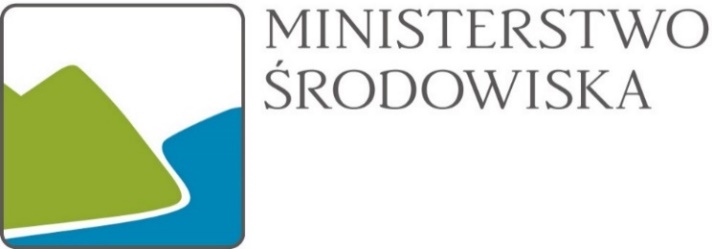 SPRAWOZDANIE Z REALIZACJIKRAJOWEGO PLANUGOSPODARKI ODPADAMI za okres od dnia 1 stycznia 2014 r.do dnia 31 grudnia 2016 r.Cel przedłożenia: materiał dla 
Rady Ministrów Opracowany przez: Minister Środowiska Warszawa, czerwiec 2018 r.Spis treści1.	Wprowadzenie	32.	Stan gospodarki odpadami w Polsce w latach 2014 - 2016	52.1. Odpady komunalne	52.1.1. Odpady komunalne zmieszane i selektywnie zebrane	62.1.2. Odpady komunalne ulegające biodegradacji	102.2. Odpady niebezpieczne	112.2.1. Odpady zawierające PCB	112.2.2. Oleje odpadowe	122.2.3. Zużyte baterie i zużyte akumulatory	132.2.4. Odpady zawierające azbest	162.2.5. Mogilniki	192.2.6. Zużyty sprzęt elektryczny i elektroniczny	202.2.7. Pojazdy wycofane z eksploatacji	242.2.8. Odpady medyczne i weterynaryjne	262.3. Pozostałe odpady	282.3.1. Zużyte opony	282.3.2. Odpady z budowy, remontów i demontażu obiektów budowlanych oraz infrastruktury drogowej	282.3.3. Odpady opakowaniowe	302.3.4. Komunalne osady ściekowe	332.3.5. Odpady ulegające biodegradacji inne niż komunalne	352.3.6. Odpady z wybranych gałęzi gospodarki, których zagospodarowanie stwarza problemy	412.3.7. Składowanie odpadów innych niż niebezpieczne i obojętne w górotworze	432.3.8. Odpady w środowisku morskim	433.	Zapobieganie powstawaniu odpadów w okresie 2014-2016	434.	Zmiany przepisów prawnych z zakresu gospodarki odpadami wskazane w Kpgo	445.	Ocena stanu gospodarki odpadami	456.	Spis tabel	527.	Wykaz skrótów i pojęć użytych w opracowaniu	54Załącznik 1. Stan realizacji zadań wynikających z Kpgo 2014 i Kpgo 2022 przewidywanych do realizacji w latach 2014 – 2016 Załącznik 2. Zestawienie informacji na temat finansowania działań ze środków publicznych z zakresu zapobiegania powstawaniu odpadów i gospodarowania odpadami w latach 2014 – 2016 Załącznik 3. Wskaźniki w zakresie monitorowania i oceny wdrażania KpgoWprowadzenieOpracowanie niniejszego sprawozdania stanowi realizację przepisu art. 39 ust. 3 pkt 1 ustawy z dnia 14 grudnia 2012 r. o odpadach (Dz. U. z 2018 r. poz. 992 i 1000), zgodnie z którym Minister Środowiska przygotowuje i przedkłada Radzie Ministrów sprawozdanie z realizacji krajowego planu gospodarki odpadami, obejmujące okres trzech lat kalendarzowych, tj. w obecnym przypadku lata 2014 – 2016, według stanu na dzień 31 grudnia 2016 r., w terminie do dnia 30 czerwca 2018 r.W okresie od 1 stycznia 2014 r. do 11 sierpnia 2016 r. sprawozdanie dotyczy realizacji Krajowego planu gospodarki odpadami 2014 (M.P. z 2010 r. Nr 101, poz. 1183), zwanego dalej Kpgo 2014, który obowiązywał od 1 stycznia 2011 r. do 11 sierpnia 2016 r., natomiast w okresie od 12 sierpnia 2016 do 31 grudnia 2016 - realizacji Krajowego planu gospodarki odpadami 2022 (M.P. z 2016 r., poz. 784), zwanego dalej Kpgo 2022, który obowiązuje od 12  sierpnia 2016 r.Sprawozdanie odnosi się do poszczególnych rodzajów odpadów określonych w Kpgo2014 oraz Kpgo2022 i zawiera ocenę stanu gospodarki odpadami, w tym ocenę osiągania celów, opis zmian prawnych oraz informację o stanie realizacji zadań, wynikających z tych dokumentów. W Załączniku nr 1 do sprawozdania przedstawiono stan realizacji zadań wynikających z Kpgo 2014 i Kpgo 2022 przewidywanych do realizacji w latach 2014 – 2016. Załącznik nr 2 zawiera informacje dotyczące finansowania projektów z  zakresu gospodarki odpadami ze środków Narodowego funduszu Ochrony Środowiska i  gospodarki Wodnej oraz w ramach Programu Operacyjnego Infrastruktura i Środowisko, latach 2014-2016. W Załączniku nr 3 przedstawine zostały wskaźniki dotyczące oceny i  monitorowania Krajowego planu gospodarki odpadami. Sprawozdanie opracowano w oparciu o m.in. dane Głównego Urzędu Statystycznego (GUS), CSO, informacje uzyskane z resortów, Narodowego Funduszu Ochrony Środowiska i Gospodarki Wodnej, wojewódzkich funduszy ochrony środowiska i gospodarki wodnej oraz urzędów marszałkowskich - zawarte w sprawozdaniach z realizacji wojewódzkich planów gospodarki odpadami oraz w sprawozdaniach z realizacji zadań z zakresu gospodarki odpadami komunalnymi. W przypadku danych GUS, należy zaznaczyć, że do składania sprawozdań na formularzu OS-6 nie są zobowiązani wszyscy wytwórcy odpadów, lecz zakłady wytwarzające w ciągu roku sumarycznie powyżej 1 tysiąca ton odpadów (z wyłączeniem odpadów komunalnych) lub posiadające 1 mln ton i więcej odpadów nagromadzonych. Występujące różnice w wielkości danych za 2016 r. dotyczących ilości odpadów poddanych odzyskowi oraz unieszkodliwionych w stosunku do lat poprzednich, wynikają z wprowadzonych w 2016 r. zmian na formularzu OS-6. Zmiana ta polegała na wprowadzeniu na formularzu informacji o przekazaniu odpadów przez wytwórcę innym posiadaczom odpadów w celu odzysku lub unieszkodliwienia. W 2014 r. i 2015 r. dane o odzysku lub unieszkodliwianiu obejmowały tylko odzysk lub unieszkodliwianie przez wytwórcę we własnym zakresie. Natomiast począwszy od roku 2016 prezentowane wartości uwzględniają ogólną ilość odpadów (innych niż komunalne) skierowanych do procesów przetwarzania (realizowanych zarówno we własnym zakresie przez wytwórcę, jak i przekazane innym posiadaczom odpadów).Część informacji, przede wszystkim w odniesieniu do zużytego sprzętu elektrycznego i elektronicznego, pochodzi z Głównego Inspektoratu Ochrony Środowiska (GIOŚ). Wykorzystano także raporty składane do Komisji Europejskiej – na temat transpozycji i działań mających na celu zapewnienie wykonania poszczególnych aktów prawnych Unii Europejskiej, głównie dyrektyw. Część danych pochodzi również z Centralnego Systemu Odpadowego. Do resortów oraz wojewódzkich funduszy ochrony środowiska i gospodarki wodnej przekazano zestawienie zadań z prośbą o przedstawienie stanu ich realizacji w okresie sprawozdawczym.Stan gospodarki odpadami w Polsce w latach 2014 - 20162.1. Odpady komunalne 2.1.1. Odpady komunalne zmieszane i selektywnie zebrane W tabeli 1 przedstawiono dane dotyczące gospodarki odpadami komunalnymi w latach 2014-2016.	 Tabela . Ilości odpadów komunalnych odebranych/zebranych i sposoby ich zagospodarowania w latach 2014 - 2016 [źródło: Sprawozdania z zakresu gospodarowania odpadami komunalnymi, GUS]Objaśnienie:* Forma podawania danych w postaci symbolu procesu (R lub D) lub opisu procesu wynika z przepisów rozporządzenia Ministra Środowiska z dnia 15 maja 2012 r. w sprawie wzorów sprawozdań o odebranych odpadach komunalnych, odebranych nieczystościach ciekłych oraz realizacji zadań z zakresu gospodarowania odpadami komunalnymi (Dz. U. poz. 630), które obowiązywało dla lat 2014-2015. Sposoby zagospodarowania odpadów selektywnie zebranych ulegających biodegradacji podawano zgodnie z zamkniętą listą sposobów zagospodarowania, wymienionych w przypisie 8 do załącznika nr 4 rozporządzenia (przykładowo fermentacja, kompostowanie itd), natomiast do pozostałych odpadów sposób zagospodarowania odpadów podawano zgodnie z procesami R i D określonymi w ustawie o odpadachW okresie sprawozdawczym w zakresie działania systemu gospodarowania odpadami komunalnymi trwały prace mające na celu wprowadzenie jednolitych standardów dotyczących selektywnego zbierania odpadów komunalnych przez gminy na terenie całego kraju, efektem których było wydanie rozporządzenia Ministra Środowiska z dnia 29 grudnia 2016 r. w sprawie szczegółowego sposobu selektywnego zbierania wybranych frakcji odpadów (Dz. U. z 2017 r. poz. 19).Zgodnie z danymi ze sprawozdań marszałków województw z realizacji zadań z zakresu gospodarowania odpadami komunalnymi w 2016 r. funkcjonowało 1987 punktów selektywnego zbierania odpadów komunalnych (tzw. PSZOK).Pozostałe dane, w tym dotyczące infrastruktury do zagospodarowania odpadów komunalnych znajdują się w Załączniku nr 3.Wnioski:Odnosząc się do realizacji celów w zakresie odpadów komunalnych wskazanych w Kpgo 2014 poniżej przedstawiono stan realizacji tych celów.Już w 2013 r. wszystkie gminy wprowadziły nowy system gospodarowania odpadami komunalnymi na swoich terenach - wszystkie gminy w Polsce objęły systemem odbierania odpadów komunalnych wszystkich właścicieli nieruchomości, na których zamieszkują mieszkańcy, a powstają odpady komunalne. Wprowadzony w 2013 r. nowy system gospodarowania odpadami komunalnymi zakładał, że gminy samodzielnie decydowały o sposobie prowadzenia selektywnego zbierania odpadów komunalnych. Z danych zawartych w ekspertyzie „Rynek gospodarowania odpadami opakowaniowymi. Wybrane regulacje i ich implementacja” opracowanej przez Fundację na Rzecz Odzysku Aluminiowych Puszek po Napojach Recal (na podstawie regulaminów utrzymania czystości i porządku na terenie wszystkich gmin w Polsce uchwalonych do 31 grudnia 2014 r.) wynika, że regulaminy dwóch gmin nie zawierały zapisów o selektywnym zbieraniu odpadów komunalnych. Duże zróżnicowanie sposobów zbierania odpadów komunalnych w poszczególnych gminach utrudniało prowadzenie kampanii edukacyjnych odnośnie selektywnego zbierania na poziomie centralnym. Nie zawsze też pozwalało na efektywne wykorzystanie wszystkich odpadów komunalnych w procesie recyklingu (np. w podziale odpadów jedynie na suche-mokre). W związku z tym, wydane zostało rozporządzenie Ministra Środowiska z dnia 29 grudnia 2016 r. w sprawie szczegółowego sposobu selektywnego zbierania wybranych frakcji odpadów, które wprowadziło jednolite standardy selektywnego zbierania odpadów komunalnych w całym kraju. Zgodnie z danymi GUS („Infrastruktura komunalna”) w 2014 r. 52,6% zebranych odpadów komunalnych przeznaczono do składowania, w 2015 r. 44,3% zebranych odpadów komunalnych przeznaczono do składowania, natomiast w 2016 r. 36,5% zebranych odpadów komunalnych przeznaczono do składowania. Cel wyznaczony w Kpgo 2014 w zakresie zmniejszenia masy składowanych odpadów komunalnych został zrealizowany. Cel dotyczący poziomu recyklingu i przygotowania do ponownego użycia następujących frakcji odpadów komunalnych: papieru, metali, tworzyw sztucznych i szkła w  wysokości co najmniej 50% wagowo został wyznaczony na 2020 r. Poziom recyklingu i przygotowania do ponownego użycia następujących frakcji odpadów komunalnych: papieru, metali, tworzyw sztucznych i szkła w 2014 r. w skali kraju wyniósł 26%, w 2015 r. 26% , natomiast w 2016 r. 28%. Osiągnięcie celu wyznaczonego na 2020 r. jest dużym wyzwaniem, wprowadzone zostały jednak rozwiązania, które mają na celu osiągnięcie wymaganego poziomu, są to m.in. jednolite standardy selektywnego zbierania odpadów komunalnych w całym kraju, w podziale na cztery frakcje (szkło, papier, metale i tworzywa sztuczne, w tym opakowania wielomateriałowe, oraz odpady ulegające biodegradacji ze szczególnym uwzględnieniem bioodpadów) czy podwyższenie opłat za składowanie odpadów, które powinny być poddane recyklingowi.Tylko 1/3 masy odpadów komunalnych zebranych selektywnie w latach 2014-2016 została poddana procesom recyklingu. Może to świadczyć zarówno o niewystarczających mocach przerobowych instalacji do recyklingu (np. ze względu na zbyt mały popyt na produkty wytwarzane z wykorzystaniem odpadów), jak i o zbyt niskiej jakości odpadów komunalnych selektywnie zbieranych, która ogranicza lub uniemożliwia kierowanie poszczególnych strumieni odpadów komunalnych do recyklingu. W celu zapewnienia wysokiej jakości odpadów komunalnych z selektywnego zbierania istnieje istotna potrzeba rozbudowania sieci PSZOK, bowiem ich obecna liczba jest nadal mniejsza niż liczba gmin. Natomiast w wielu gminach istnieje potrzeba utworzenia nawet kilku PSZOKów w celu zapewnienia łatwego dostępu ich mieszkańcom do pozbywania się odpadów, których selektywne zbieranie u źródła nie jest prowadzone.Odnosząc się do realizacji celów w zakresie odpadów komunalnych wskazanych w Kpgo 2022 poniżej przedstawiono stan realizacji tych celów.Odnośnie do zmniejszenia udziału zmieszanych odpadów komunalnych w całym strumieniu zbieranych odpadów (zwiększenie udziału odpadów zbieranych selektywnie):a) objęcie wszystkich właścicieli nieruchomości, na których zamieszkują mieszkańcy systemem selektywnego zbierania odpadów komunalnych – zadanie zrealizowane w 2013 r., b) wprowadzenie jednolitych standardów selektywnego zbierania odpadów komunalnych na terenie całego kraju do końca 2021 r. – wydane zostało rozporządzenie Ministra Środowiska z dnia 29 grudnia 2016 r. w sprawie szczegółowego sposobu selektywnego zbierania wybranych frakcji odpadów. Realizacji celów dotyczących odpadów komunalnych wskazanych w Kpgo mają służyć w szczególności uchwalone przez sejmiki województw w 2016 r. i 2017 r. wojewódzkie plany gospodarki odpadami wraz z planami inwestycyjnymi, w których dokonano bilansu wytwarzanych odpadów oraz zaplanowano stosowne instalacje, zgodnie z hierarchią sposobów postepowania z odpadami biorąc pod uwagę obowiązujące uwarunkowania prawne, prognozy zmian i wyznaczone cele.2.1.2. Odpady komunalne ulegające biodegradacjiZ dniem 1 stycznia 2013 r. wszedł w życie obowiązek zawarty w art. 122 ustawy z dnia 14 grudnia 2012 r. o odpadach, zgodnie z którym zakazuje się składowania odpadów ulegających biodegradacji selektywnie zebranych, co również przyczyniło się do zwiększenia kierowania strumienia tych odpadów do instalacji regionalnych do przetwarzania selektywnie zebranych odpadów zielonych i innych bioodpadów oraz wytwarzania z nich materiału o właściwościach nawozowych lub rekultywacyjnych. Ponadto zgodnie z art. 105 ww. ustawy o odpadach, odpady przed umieszczeniem na składowisku powinny być poddane procesowi przekształcenia fizycznego, chemicznego, termicznego lub biologicznego, co ogranicza składowanie zmieszanych odpadów komunalnych zawierających znaczącą ilość odpadów ulegających biodegradacji. Dodatkowo z dniem 1 stycznia 2016 r. zaczął obowiązywać załącznik nr 4 do rozporządzenia Ministra Gospodarki z dnia 16 lipca 2015 r. w sprawie dopuszczania odpadów do składowania na składowiskach (Dz. U. poz. 1277), który określa wymagania m.in. dla odpadów o kodzie 19 12 12 (odpady zawierające frakcję ulegającą biodegradacji) przeznaczonych do składowania. Określony w ww. załączniku parametr kaloryczności tj. ciepło spalania < 6 MJ/kg suchej masy, w praktyce znacząco ogranicza składowanie odpadów o kodzie 19 12 12 powstałych z przetwarzania zmieszanych odpadów komunalnych, w związku z czym od początku roku 2016 odpady te w ograniczonej ilości kierowane są do składowania.W okresie sprawozdawczym za lata 2014-2016 jednym z głównych działań podjętych w Polsce służących ograniczeniu składowania komunalnych odpadów ulegających biodegradacji było stwarzanie zachęt do selektywnego zbierania odpadów, w tym również ulegających biodegradacji w gospodarstwach domowych poprzez niższe stawki opłat za gospodarowanie odpadami ponoszonymi przez mieszkańców, w przypadku segregowania odpadów. Selektywnie zebrane odpady zielone i inne bioodpady przetwarzane są w instalacjach regionalnych do przetwarzania odpadów zielonych i innych bioodpadów selektywnie zebranych w celu wytwarzania z nich materiału o właściwościach nawozowych lub rekultywacyjnych Odpady zielone są również oddawane do PSZOKów. Dodatkowo prowadzone są różnego rodzaju akcje edukacyjno – informacyjne mające na celu m.in. podnoszenie świadomości społeczeństwa w zakresie właściwego gospodarowania odpadami oraz promowanie takich technologii przetwarzania bioodpadów, w wyniku których powstaje pełnowartościowy i bezpieczny dla środowiska kompost.Polska zrealizowała obowiązek nałożony wymaganiami unijnymi dla roku 2020 osiągając już w roku 2014 poziom 35 % ograniczenia składowania odpadów komunalnych ulegających biodegradacji w odniesieniu do ilości tych odpadów wytworzonych w 1995 r. Poniżej przedstawiono szczegółowe informacje na temat ilości odpadów komunalnych ulegających biodegradacji skierowanych do składowania wraz z osiągniętymi poziomami ograniczenia składowania tych odpadów w Polsce w odniesieniu do odpadów wytworzonych w 1995 r w okresie sprawozdawczym 2014-2016. Poziomy te były liczone na podstawie obowiązującego w tych latach rozporządzenia Ministra Środowiska z dnia 25 maja 2012 r. w sprawie poziomów ograniczenia masy odpadów komunalnych ulegających biodegradacji przekazywanych do składowania oraz sposobu obliczania poziomu ograniczania masy tych odpadów (Dz. U. poz. 676).Tabela . Ilości odpadów komunalnych ulegających biodegradacji skierowanych do składowania wraz z osiągniętymi poziomami ograniczenia składowania tych odpadów w latach 2014-2016 [źródło: sprawozdania marszałków województw z realizacji zadań z zakresu gospodarki odpadami komunalnymi, Centralny System Odpadowy]Wnioski:	Polska już w 2014 roku zrealizowała cel określony dla roku 2020 w dyrektywie Rady 1999/31/WE z dnia 26 kwietnia 1999 r. w sprawie składowania odpadów w zakresie ograniczenia składowania odpadów komunalnych ulegających biodegradacji – osiągając poziom 35 % ograniczenia składowania odpadów komunalnych ulegających biodegradacji w odniesieniu do ilości tych odpadów wytworzonych w 1995 r.2.2. Odpady niebezpieczne2.2.1. Odpady zawierające PCBWg stanu na 2016 r. 13 województw deklaruje, że na ich terenie nie znajdują się urządzenia zawierające PCB podlegające inwentaryzacji, a 2 województwa wykazały brak danych i jedno województwo wykazało, że na ich terenie znajdują się urządzenia zawierające PCB. Wnioski:Według Kpgo 2022 na koniec 2013 r. na terenie kraju funkcjonowały dwie instalacje do unieszkodliwiania stałych odpadów zawierających PCB, obie w województwie dolnośląskim o mocy przerobowej 120 205 Mg/rok. Natomiast brak jest w Polsce instalacji przystosowanych do zagospodarowywania kondensatorów zawierających PCB, dlatego też są one unieszkodliwiane za granicą. Ze względu na zmniejszającą się sukcesywnie liczbę kondensatorów zawierających związki PCB, brak jest konieczności budowy instalacji do ich unieszkodliwiania w Polsce.Zdolności przerobowe istniejących w kraju instalacji do unieszkodliwiania olejów i cieczy zanieczyszczonych PCB są wystarczające w stosunku do potrzeb. Biorąc powyższe pod uwagę należy stwierdzić, że ilość odpadów zawierających PCB ulegała zmniejszeniu co rok, na koniec 2016 r. ilość ta wynosiła 43,63 Mg (województwo łódzkie). W stosunku do roku 2010, na koniec którego pozostało 970,63 Mg tych odpadów, w latach 2014-2016 nastąpiła znacząca poprawa. Nie mniej jednak koniecznym jest jak najszybsze dokończenie unieszkodliwiania PCB i urządzeń zawierających PCB.2.2.2. Oleje odpadoweW latach 2014-2016 uzyskano poziomy odzysku i recyklingu olejów odpadowych przedstawione w tabelach 3-4.Tabela . Uzyskane w latach 2014-2016 poziomy odzysku i recyklingu olejów odpadowych* [Ministerstwo Środowiska]* Dane od 2015 r. uwzględniają łącznie oleje smarowe i preparaty smarowe.Tabela . Uzyskane w latach 2015-2016 poziomy odzysku i recyklingu preparatów smarowychWnioski:Co roku notuje się wzrost masy olejów odpadowych poddawanych odzyskowi, w tym recyklingowi. Powyższe jest wynikiem znacznego corocznego wzrostu wprowadzonych na rynek olejów co wymaga większego strumienia przetwarzanych odpadów w celu osiągnięcia ustawowych poziomów odzysku, w tym recyklingu.Poziom odzysku i recyklingu olejów odpadowych w 2014 i 2015 r. został osiągnięty. Natomiast od 2015 r. do masy olejów odpadowych zostały wliczone preparaty smarowe, dla których poziomy odzysku, w tym recyklingu są niższe. W związku z powyższym osiągnięte poziomy w 2015 i 2016 r. spadły.Pomimo spadku osiągniętych poziomów odzysku, w tym recyklingu w 2015 i 2016 r. należy zauważyć, że znacząco (ponad dwukrotnie w stosunku do 2014 r.) wzrosła masa olejów odpadowych poddanych odzyskowi i recyklingowi.Od 2015 r. obowiązki w zakresie odzysku, w tym recyklingu dotyczą także preparatów smarowych (np. oleje syntetyczne). Wymagane poziomy w odniesieniu do preparatów smarowych zostały osiągnięte w 2015 i 2016 r. Należy jednak mieć na uwadze, że te poziomy wzrastają co roku zgodnie z rozporządzeniem Ministra Środowiska z dnia 27 października 2014 r. w sprawie rocznych poziomów odzysku i recyklingu odpadów powstałych z preparatów smarowych, dodatków i środków zapobiegających zamarzaniu (Dz. U. poz. 1598) i w 2020 osiągną wysokości równą 50 % dla odzysku, w tym 35 % dla recyklingu.2.2.3. Zużyte baterie i zużyte akumulatoryW tabelach: 5, 6 i 7 przedstawiono masę i liczbę wprowadzonych do obrotu baterii i akumulatorów.Tabela . Masa i liczba wprowadzonych do obrotu baterii przenośnych i akumulatorów przenośnych [„Raport o funkcjonowaniu gospodarki bateriami i akumulatorami oraz zużytymi bateriami i akumulatorami” sporządzony przez GIOŚ, dotyczący lat: 2014-2016]Tabela . Masa i liczba wprowadzonych do obrotu baterii samochodowych i akumulatorów samochodowych [„Raport o funkcjonowaniu gospodarki bateriami i akumulatorami oraz zużytymi bateriami i akumulatorami” sporządzony przez GIOŚ, dotyczący lat: 2014-2016]Tabela . Masa i liczba wprowadzonych do obrotu baterii przemysłowych i akumulatorów przemysłowych [„Raport o funkcjonowaniu gospodarki bateriami i akumulatorami oraz zużytymi bateriami i akumulatorami” sporządzony przez GIOŚ, dotyczący lat: 2014-2016]Ogółem wprowadzono do obrotu:– w 2014 r. ok 450 mln sztuk baterii i akumulatorów o łącznej masie ok. 111 105 Mg;– w 2015 r. ok. 121 350 Mg baterii i akumulatorów;– w 2016 r. ok. 133 095 Mg baterii i akumulatorów.W związku z wejściem w życie dnia 23 stycznia 2013 r. ustawy z dnia 14 grudnia 2012 r. o odpadach (Dz. U. z 2013 r. poz. 21) rozporządzenie Ministra Środowiska z dnia 10 lutego 2011 r. w sprawie rocznego raportu o funkcjonowaniu gospodarki bateriami i akumulatorami oraz zużytymi bateriami i zużytymi akumulatorami (Dz. U. poz. 199) przestało obowiązywać w dniu 21 stycznia 2015 r. Ponadto, obecnie przedsiębiorcy w składanych sprawozdaniach nie mają obowiązku zawierać liczby wprowadzonych baterii i akumulatorów.	W tabeli 8 przedstawiono wymagany oraz osiągnięty poziom zbierania zużytych baterii i akumulatorów przenośnych.Tabela . Wymagany oraz osiągnięty poziom zbierania zużytych baterii i akumulatorów przenośnych w latach 2014-2016 [„Raport o funkcjonowaniu gospodarki bateriami i akumulatorami oraz zużytymi bateriami i akumulatorami” sporządzony przez GIOŚ dotyczący lat 2014-2016]Objaśnienia do tabeli:1) podano jako średnią masę baterii przenośnych i akumulatorów przenośnych wprowadzonych w danym roku oraz w dwóch latach poprzednich.2) na podstawie rozporządzenia Ministra Środowiska z dnia 3 grudnia 2009 r. w sprawie rocznych poziomów zbierania zużytych baterii przenośnych i zużytych akumulatorów przenośnych (Dz. U. poz. 1671).3) wyrażony w procentach stosunek masy zebranych zużytych baterii przenośnych i zużytych akumulatorów przenośnych do średniej masy wprowadzonych baterii przenośnych i akumulatorów przenośnych.W tabeli 9 przedstawiono osiągnięte poziomy wydajności recyklingu dla zużytych baterii lub zużytych akumulatorów w poszczególnych latach.Tabela . Osiągnięte poziomy wydajności recyklingu dla zużytych baterii lub zużytych akumulatorów [Sprawozdania urzędów marszałkowskich o wydajności recyklingu dla procesu recyklingu zużytych baterii i zużytych akumulatorów dotyczące lat 2014-2016, Sprawozdania Rzeczypospolitej Polskiej na temat osiągniętych poziomów recyklingu zużytych baterii i akumulatorów]Zakłady przetwarzania zużytych baterii lub akumulatorów prowadzące procesy odzysku R3-R6:– w 2014 r. przyjęły do przetwarzania ok. 147 478 Mg zużytych baterii i akumulatorów, a przetworzyły ok. 118 621 Mg;– w 2015 r. przyjęły do przetwarzania ok. 91 725 Mg zużytych baterii i akumulatorów, a przetworzyły ok. 91 672 Mg;– w 2016 r. przyjęły do przetwarzania ok. 110 303Mg zużytych baterii i akumulatorów, a przetworzyły ok. 104 658 Mg.Główny Inspektor Ochrony Środowiska do 24 stycznia 2018 r. prowadził rejestr wprowadzających baterie lub akumulatory oraz prowadzących zakłady przetwarzania zużytych baterii lub zużytych akumulatorów. Rejestr dostępny jest na stronie GIOŚ pod adresem http://rzseie.gios.gov.pl/szukaj_baterie.php. Zgodnie z informacjami zawartymi w „Raporcie o funkcjonowaniu gospodarki bateriami i akumulatorami oraz zużytymi bateriami i akumulatorami za rok 2016” na dzień 31 grudnia 2016 r. zarejestrowanych było 3314 przedsiębiorców wprowadzających baterie lub akumulatory (2690 – baterie i akumulatory przenośne; 487 – baterie i akumulatory samochodowe; 468 – baterie i akumulatory przemysłowe) i 52 przedsiębiorców prowadzących zakłady przetwarzania zużytych baterii lub zużytych akumulatorów.Wnioski:Polska osiągnęła w latach 2014, 2015 i 2016 roczne poziomy zbierania w wysokości odpowiednio 33,06%, 54,92% i 78,14%, a zatem w 2014 r. nie wywiązała się z obowiązku osiągnięcia 35% rocznego poziomu zbierania, wymaganego przepisami rozporządzenia Ministra Środowiska z dnia 3 grudnia 2009 r. w sprawie rocznych poziomów zbierania zużytych baterii przenośnych i zużytych akumulatorów przenośnych (Dz. U. poz. 1671). Należy jednak zauważyć, że w latach kolejnych, tj. 2015 i 2016 poziom zbierania znacznie wzrósł, a Polska spełniła obowiązek osiągnięcia odpowiednio poziomów 40% i 45 %. Minimalne poziomy wydajności recyklingu, określone w art. 15 ust. 1 ustawy z dnia 24 kwietnia 2009 r. o bateriach i akumulatorach (Dz. U. z 2016 poz. 1803 oraz z 2018 r. poz. 650) zostały osiągnięte dla wszystkich rodzajów zużytych baterii i zużytych akumulatorów w poszczególnych latach obejmujących okres sprawozdawczy.Ponadto zostały osiągnięte, określone w Kpgo 2014, cele dotyczące gospodarki bateriami i akumulatorami. Rozbudowa systemu zbierania zużytych baterii i zużytych akumulatorów pozwoliła na osiągnięcie odpowiednich poziomów zbierania. Osiągnięty został także poziom wydajności recyklingu dla zużytych baterii i zużytych akumulatorów w latach 2014-2016.2.2.4. Odpady zawierające azbestTabela 10 przedstawia zestawienie mas wytworzonych i unieszkodliwionych odpadów zawierających azbest w poszczególnych latach. Tabela . Masa wytworzonych i unieszkodliwionych odpadów zawierających azbest [dane ze „Sprawozdań z realizacji wojewódzkich planów gospodarki odpadami za lata 2014-2016”]Objaśnienia:1) brak danych w tym zakresie w sprawozdaniach wojewódzkich2) masy mogą być większe z uwagi na brak danych w poszczególnych województwachWnioskiNależy zintensyfikować proces usuwania wyrobów zawierających azbest, biorąc pod uwagę niespełnione prognozy. Prowadzony obecnie proces inwentaryzacji użytkowanych wyrobów zawierających azbest i oceny stanu technicznego tych wyrobów powinien być zakończony w możliwie najkrótszym terminie.W latach 2014–2016 znacznie wzrosła ilość usuwanych wyrobów zawierających azbest, miało to związek z umożliwieniem samorządom udzielanie dotacji na ten cel, np. w 2016 r. unieszkodliwiono 213 917 Mg azbestu (podczas gdy w 2014 było to 167 068 Mg). Wciąż nie osiągamy jednak ilości przybliżonych do prognoz unieszkodliwiania na kolejne lata.Tempo usuwania wyrobów zawierających azbest nadal jest zbyt niskie, aby osiągnąć wartości prognozowane w Kpgo na kolejne lata. Istnieje ryzyko, że prognoza na lata 2013-2022 r. (ok. 35%, tj. 5,1 mln Mg) przy zachowaniu obecnego tempa usuwania i składowania wyrobów zawierających azbest nie zostanie zrealizowana.2.2.5. MogilnikiZgodnie ze stanem na dzień 31 grudnia 2016 r. do likwidacji pozostały 3 mogilniki:we wsi Majdan, w gminie Michałowo w województwie podlaskim (z ilością odpadów do usunięcia wynoszącą 25,41 Mg);w Starym Julianowie gmina Walim w województwie dolnośląskim (z ilością odpadów do usunięcia wynoszącą ok. 165 Mg);w gminie miejskiej Brzeg w województwie opolskim (z ilością odpadów do usunięcia wynoszącą ok. 5 Mg).Opóźnienie w likwidacji mogilników wynika z przedłużających się postępowań administracyjnych.Tabela . Zlikwidowane w latach 2014-2016 oraz pozostałe do likwidacji mogilniki, na terenie województwa [Źródło: Ministerstwo Środowiska]Wnioski:Samorządy powinny zintensyfikować działania w celu zakończenia likwidacji mogilników.2.2.6. Zużyty sprzęt elektryczny i elektronicznyTabele 12-16 przedstawiają informację dotyczącą masy sprzętu wprowadzonego do obrotu, masy zebranego zużytego sprzętu i osiągniętych poziomów w latach 2014-2016. Dane pochodzą z raportów o funkcjonowaniu systemu gospodarki zużytym sprzętem elektrycznym i elektronicznym w Polsce sporządzanych przez Głównego Inspektora Ochrony Środowiska (GIOŚ).Tabela . Informacja dotycząca masy sprzętu wprowadzonego do obrotu i masy zebranego zużytego sprzętu w latach 2014-2016 [Raporty o funkcjonowaniu systemu gospodarki zużytym sprzętem elektrycznym i elektronicznym w Polsce sporządzanych przez Głównego Inspektora Ochrony Środowiska]Tabela . Informacja dotycząca osiągniętych poziomów zbierania zużytego sprzętu w latach 2014-2016 [Raporty o funkcjonowaniu systemu gospodarki zużytym sprzętem elektrycznym i elektronicznym w Polsce sporządzanych przez Głównego Inspektora Ochrony Środowiska]* Poziom obliczony jako procentowa wartość masy zużytego sprzętu elektrycznego i elektronicznego zebranego w 2016 r. do średniej masy sprzętu wprowadzonego do obrotu w poprzednich trzech latach. Wynika to ze zmiany przepisów w tym zakresie, uchwalonych ustawą z dnia 11 września 2015 r. o zużytym sprzęcie elektrycznym i elektronicznym (Dz. U. poz. 1688), która weszła w życie z dniem 1 stycznia 2016 r.Tabela . Informacja dotycząca osiągniętych poziomów zbierania zużytego sprzętu w latach 2014-2016 w kg/mieszkańca/rok [Raporty o funkcjonowaniu systemu gospodarki zużytym sprzętem elektrycznym i elektronicznym w Polsce sporządzanych przez Głównego Inspektora Ochrony Środowiska]Tabela . Informacja dotycząca mas: przetworzonego zużytego sprzętu, odpadów powstałych ze zużytego sprzętu poddanych recyklingowi oraz odpadów powstałych ze zużytego sprzętu poddanych innym niż recykling procesom odzysku, za lata 2014-2016 [Raporty o funkcjonowaniu systemu gospodarki zużytym sprzętem elektrycznym i elektronicznym w Polsce sporządzanych przez Głównego Inspektora Ochrony Środowiska]Tabela . Zestawienie wymaganych poziomów odzysku i recyklingu dla poszczególnych grup sprzętu oraz osiągniętych poziomów w latach 2014-2016 [Raporty o funkcjonowaniu systemu gospodarki zużytym sprzętem elektrycznym i elektronicznym w Polsce sporządzanych przez Głównego Inspektora Ochrony Środowiska]Od dnia 1 lipca 2006 r. Główny Inspektor Ochrony Środowiska prowadzi rejestr:przedsiębiorców wprowadzających sprzęt elektryczny i elektroniczny, zbierających zużyty sprzęt, prowadzących zakład przetwarzania, prowadzących działalność w zakresie recyklingu, prowadzących działalność w zakresie innych niż recykling procesów odzysku,organizacji odzysku sprzętu elektrycznego i elektronicznego. Od 1 stycznia 2016 r., w związku z wejściem w życie ustawy z dnia 11 września 2015 r. o zużytym sprzęcie elektrycznym i elektronicznym (Dz. U. poz. 1688), wpisem do rejestru został objęty nowy rodzaj podmiotu – autoryzowany przedstawiciel. Autoryzowany przedstawiciel działa w imieniu i na rzecz producenta zagranicznego, ponosząc odpowiedzialność za wykonywanie obowiązków określonych ww. ustawą dla wprowadzającego sprzęt.Wpis do rejestru dokonywany jest na wniosek przedsiębiorcy oraz organizacji odzysku sprzętu elektrycznego i elektronicznego. Dane zawarte w rejestrze są udostępniane na stronie internetowej GIOŚ, pod adresem: http://rzseie.gios.gov.pl oraz w siedzibie GIOŚ. Jak wynika z opracowanego przez Głównego Inspektora Ochrony Środowiska „Raportu o funkcjonowaniu systemu gospodarki zużytym sprzętem elektrycznym i elektronicznym w 2016 r.”, na dzień 31 grudnia 2016 r. do rejestru wpisanych było:5965 przedsiębiorców prowadzących działalność w zakresie wprowadzania sprzętu, 2228 przedsiębiorców prowadzących działalność w zakresie zbierania zużytego sprzętu, 162 przedsiębiorców prowadzących zakłady przetwarzania, 132 przedsiębiorców prowadzących działalność w zakresie recyklingu 12 przedsiębiorców prowadzących działalność w zakresie innych niż recykling procesów odzysku,8 organizacji odzysku sprzętu elektrycznego i elektronicznego,8 autoryzowanych przedstawicieli. Wnioski:W omawianym okresie został osiągnięty wymagany poziom zbierania zużytego sprzętu pochodzącego z gospodarstw domowych w wysokości 4 kg/mieszkańca/rok. Na przestrzeni lat 2014-2016 dostrzegalny jest znaczny wzrost masy zebranego zużytego sprzętu (o ponad 15 % w skali rocznej). Jest to najprawdopodobniej wynik nałożenia ustawą z dnia 11 września 2015 r. o zużytym sprzęcie elektrycznym i elektronicznym obowiązku na wszystkich wprowadzających sprzęt (przeznaczony dla gospodarstw domowych i pozostałych) osiągania minimalnych rocznych poziomów zbierania zużytego sprzętu i stopniowym ich podnoszeniem.Zgodnie z danymi przedstawionymi w raportach GIOŚ o funkcjonowaniu systemu gospodarki zużytym sprzętem elektrycznym i elektronicznym w zakresie odzysku i recyklingu w latach 2014 – 2016 w większości grup sprzętu osiągnięto wymagane poziomy. Jednak w 2016 r. w trzech grupach nie udało się osiągnąć odpowiednich poziomów, wynika to ze zmienionej metodologii liczenia ustalonej przez Komisję Europejską.Masa wprowadzonego sprzętu elektrycznego i elektronicznego w 2015 r. była większa o 1,5% do masy wprowadzonej w roku 2014, co wynikało głównie z niewielkiego wzrostu popytu wewnętrznego w Polsce. Natomiast dane za rok 2016 w stosunku do roku 2014 oraz 2015 wskazują na wzrost masy wprowadzonego sprzętu o ok. 10 %, co świadczy o zwiększeniu popytu wewnętrznego w Polsce oraz lepszej koniunkturze na rynku w tym roku.2.2.7. Pojazdy wycofane z eksploatacjiW tabelach 17 i 18 przedstawiono sposób zagospodarowania odpadów w postaci pojazdów wycofanych z eksploatacji oraz osiągnięte poziomy Tabela . Sposoby zagospodarowania odpadów w postaci pojazdów wycofanych z eksploatacji w latach 2014-2016 [Sprawozdania Rzeczypospolitej Polskiej na temat osiągniętych poziomów ponownego użycia i odzysku oraz ponownego użycia i recyklingu pojazdów wycofanych z eksploatacji, przekazywane Komisji Europejskiej]Tabela . Osiągnięte poziomy odzysku i recyklingu dla pojazdów wycofanych z eksploatacji w okresie sprawozdawczym [Sprawozdania Rzeczypospolitej Polskiej na temat osiągniętych poziomów ponownego użycia i odzysku oraz ponownego użycia i recyklingu pojazdów wycofanych z eksploatacji, przekazywane Komisji Europejskiej]Wg stanu na dzień 31 grudnia 2016 r. w kraju funkcjonowały 1033 stacje demontażu pojazdów oraz 112 punktów zbierania pojazdów wycofanych z eksploatacji. Wykazy stacji demontażu oraz punktów zbierania pojazdów są dostępne na stronach internetowych urzędów marszałkowskich [dane: GIOŚ].Wnioski:Polska w latach 2014-2016 osiągnęła cele dotyczące poziomów odzysku i recyklingu zapisane w Kpgo 2014 i Kpgo 2022. Tym samym Polska wywiązała się z ustawowego obowiązku osiągnięcia minimalnych poziomów odzysku i recyklingu. W roku 2014 poziomy te wynosiły 85% dla odzysku i 80% dla recyklingu, natomiast w latach 2015 i 2016 – 95% dla odzysku i 85% dla recyklingu.Wpływ na powyższe miał m.in. obowiązujący do końca 2015 r. mechanizm dofinansowania przez NFOŚiGW stacji demontażu  ze środków pochodzących z tzw. opłaty recyklingowej, uzależniający wypłatę dotacji od wywiązania się przez prowadzących stacje demontażu z obowiązku uzyskania poziomów odzysku i recyklingu. Od roku 2016 uzyskanie wymaganych poziomów stymulowane jest z kolei wprowadzonym ustawą o zmianie ustawy o recyklingu pojazdów wycofanych z eksploatacji obowiązkiem uiszczania przez prowadzących stacje demontażu opłaty produktowej w przypadku nieuzyskania przez nich wymaganych poziomów odzysku i recyklingu. 2.2.8. Odpady medyczne i weterynaryjneW Kpgo 2014 przyjęto, że w okresie do 2022 r. celem będzie podniesienie efektywności selektywnego zbierania odpadów medycznych i weterynaryjnych (w tym segregacji odpadów u źródła powstawania), co spowoduje zmniejszenie ilości odpadów innych niż niebezpieczne w strumieniu odpadów niebezpiecznych.W Kpgo 2022 przyjęto następujące cele:1) zapewnienie odpowiedniego rozmieszczenia, liczby oraz wydajności spalarni odpadów spalających odpady medyczne i weterynaryjne w ujęciu nie tylko krajowym, ale i regionalnym tak, aby ograniczyć transport tych odpadów w celu przestrzegania zasady bliskości;2) podniesienie efektywności selektywnego zbierania odpadów medycznych i weterynaryjnych, w tym segregacji odpadów u źródła powstawania;3) ograniczenie ilości odpadów innych niż niebezpieczne w strumieniu odpadów niebezpiecznych.W tabeli 19 zamieszczono zestawienie ilości wytworzonych odpadów medycznych i weterynaryjnych w latach 2014-2016.Tabela . Zestawienie ilości wytworzonych odpadów medycznych i weterynaryjnych w latach 2014-2016 [Sprawozdania z Wojewódzkich planów gospodarki odpadami]W latach 2014-2016 ilość wytworzonych odpadów medycznych była na poziomie ok. 52,0 – 59, 8 tys. Mg, a weterynaryjnych na poziomie ok.1,13 tys. Mg. Łączna masa wytworzonych odpadów medycznych i weterynaryjnych wzrosła w poszczególnych latach z wartości około 44,6 tys. Mg w roku 2013 r. do około 63,2 tys. Mg w roku 2016. Obserwuje się także stopniowy wzrost masy wytworzonych odpadów o właściwościach zakaźnych.W tabeli 20 zamieszczono zestawienie masy wytworzonych odpadów medycznych i weterynaryjnych w poszczególnych województwach oraz zdolności przerobowych instalacji do termicznego przekształcania odpadów przyjmujących odpady medyczne i weterynaryjne.Tabela . Ilości wytworzonych w 2016 r. odpadów medycznych i weterynaryjnych oraz zdolności przerobowe instalacji do termicznego przekształcania odpadów przyjmujących odpady medyczne i weterynaryjne [Sprawozdania z Wojewódzkich planów gospodarki odpadami oraz sprawozdanie do Komisji Europejskiej z wykonania dyrektywy 2010/75/UE za lata 2013-2016], wg stanu na 31 grudnia 2016 r.W 2016 r. funkcjonowało w Polsce 28 spalarni, mogących przyjmować do unieszkodliwienia odpady medyczne i weterynaryjne, których łączna zdolność przerobowa wynosiła 150721,2 Mg/rok. Natomiast przepustowość spalania odpadów niebezpiecznych, na którą ww. instalacje uzyskały pozwolenie to 147 264,9 Mg/rok. Należy jednak podkreślić, że podane w powyższej tabeli wartości są nominalne, więc rzeczywista masa odpadów medycznych i weterynaryjnych przyjmowanych przez daną instalację do unieszkodliwiania może być znacząco niższa (szczególnie w przypadku dużych spalarni odpadów niebezpiecznych, które przede wszystkim spalają inne rodzaje odpadów). Wnioski:W porównaniu z 2013 r. liczba spalarni mogących przyjmować do unieszkodliwienia odpady medyczne i weterynaryjne nie uległa zmianie w skali kraju. Wzrosła natomiast łączna zdolność przerobowa tych instalacji.Na podstawie danych zawartych w tabeli 20 należy stwierdzić, że roczna zdolność przerobowa istniejących w Polsce instalacji do przekształcania odpadów medycznych i weterynaryjnych jest w skali kraju wystarczająca. Problem stanowi nierównomierne rozmieszczenie instalacji w poszczególnych województwach. W 9 województwach w ciągu roku wytwarza się więcej odpadów medycznych i weterynaryjnych niż funkcjonujące na terenie województwa spalarnie są w stanie unieszkodliwić. Ponadto w 1 z tych województw nie ma spalarni ww. odpadów.Istnieje więc potrzeba budowy nowych instalacji w województwach, w których moce przerobowe istniejących spalarni są niewystarczające do unieszkodliwiania tych odpadów. W związku z powyższym istnieje potrzeba inwestycyjna w zakresie instalacji do termicznego przekształcania odpadów medycznych i weterynaryjnych.2.3. Pozostałe odpady2.3.1. Zużyte oponyW poniższej tabeli 21 zamieszczono dane dotyczące masy opon wprowadzonej na rynek oraz osiągniętych w latach 2014-2016 poziomów odzysku i recyklingu.Tabela . Opony wprowadzone na rynek oraz osiągnięte poziomy odzysku i recyklingu w latach 2014-2016 [Ministerstwo Środowiska]Wnioski:Poziomy odzysku, w tym recyklingu, odpadów w postaci zużytych opon w latach 2014-2016 zostały zapewnione na wymaganym ustawowo poziomie. W 2016 r. nastąpił znaczący wzrost masy zużytych opon poddanych odzyskowi i recyklingowi. Ponadto warty odnotowania jest wzrost masy zużytych opon przetworzonych w procesie recyklingu w 2016 r., w którym w stosunku do 2015 r. przetworzono o 29,9 tys. Mg odpadów więcej (wzrost o ok. 62 %).2.3.2. Odpady z budowy, remontów i demontażu obiektów budowlanych oraz infrastruktury drogowejDyrektywa Parlamentu Europejskiego i Rady 2008/98/WE w sprawie odpadów oraz uchylająca niektóre dyrektywy (Dz. Urz. UE. L 312 z 22.11.2008, str. 3, z późn. zm.), będąca kluczowym aktem prawa Unii Europejskiej w dziedzinie gospodarki odpadami, w art. 11 ustanawia dla państw członkowskich UE cele w zakresie recyklingu i przygotowania do ponownego użycia odpadów komunalnych, a także odzysku odpadów remontowo - rozbiórkowych. Określone na szczeblu unijnym wymagania w tym zakresie zostały wdrożone do polskiego systemu prawnego. Z ww. dyrektywy kraje członkowskie przygotowują i przedkładają Komisji Europejskiej co 3 lata sprawozdania z transpozycji i wdrożenia. W sprawozdaniach tych zawarte są m.in. informacje dotyczące osiąganych w danym państwie członkowskim wymaganych przepisami UE poziomów. Polska w 2016 r. przekazała Komisji Europejskiej sprawozdanie za lata 2013 – 2015, w którym przedstawiła poziom odzysku materiałowego wybranych rodzajów odpadów budowlanych i rozbiórkowych o następujących kodach: 17 01 01, 17 01 02, 17 01 03, 17 01 07, 17 02 01, 17 02 02, 17 02 03, 17 03 02, 17 04 01, 17 04 02, 17 04 03, 17 04 04, 17 04 05, 17 04 06, 17 04 07, 17 04 11, 17 05 08, 17 06 04, 17 08 02, 17 09 04.Poziomy te wyniosły: w 2013 r. – 84 %, w 2014 r. – 91 %, w 2015 r. – 105 % (masa odpadów poddana odzyskowi w roku 2015 była wyższa niż masa odpadów wytworzonych). Natomiast dane za lata 2016 - 2018 opracowywane będą w roku 2019 w ramach sprawozdania z dyrektywy 2008/98/WE.W poniższych tabelach 22-23 przedstawiono masę wytworzonych oraz sposób zagospodarowania w latach 2014-2016, odpadów z grupy 17 wg danych GUS.Tabela . Masa odpadów z budowy, remontów i demontażu obiektów budowlanych oraz infrastruktury drogowej wytworzonych w latach 2014 - 2016 w podziale na podgrupy [GUS] Tabela . Masa odpadów z budowy, remontów i demontażu obiektów budowlanych oraz infrastruktury drogowej wytworzonych oraz poddanych odzyskowi, unieszkodliwionych, magazynowanych i nagromadzonych w latach 2014 - 2016 [GUS]Wnioski:Zgodnie z danymi GUS w roku 2014 wytworzonych zostało 5738,2 tys. Mg odpadów z grupy 17 Odpady z budowy, remontów i demontażu. W kolejnych latach ilość wytworzonych odpadów znacząco wzrosła do 6474,2 tys. Mg odpadów w 2015 r. i 8751,8 tys. Mg odpadów w 2016 r. Największą masę odpadów w grupie 17 wśród wytworzonych stanowią odpady o kodzie 1705- Gleba i ziemia (włączając glebę i ziemię z terenów zanieczyszczonych oraz urobek z pogłębiania). Największą ich ilość odnotowano w roku 2016 - 7436,9 tys. Mg, natomiast najmniej w roku 2014 - 4437,8 tys. Mg.Najwięcej odpadów z grupy 17 w analizowanym okresie poddane było odzyskowi w roku 2016, tj. ogółem 6276,4 tys. Mg, co stanowi 71,7 % masy odpadów wytworzonych. Natomiast unieszkodliwianiu w tym roku poddano 332,8 tys. Mg, co stanowi 3,8 %.(głównie składowanie na składowiskach własnych i innych wytworzonych w ciągu roku). W latach 2014-2016 odpady z grupy 17 były również magazynowane czasowo, największa ilość w roku 2014 – 138,5 tys. Mg, a najmniejsza w roku 2015- 86,0 tys. Mg. Dane GUS przedstawiają również informacje na temat ilości odpadów dotychczas składowanych (nagromadzonych) na składowiskach własnych. Największa ilość przypada na rok 2015- 2 051 tys. Mg, natomiast najmniejsza w roku 2014 – 2 008 tys. Mg.W latach 2013-2015 w Polsce docelowy poziom min. 70% odzysku materiałowego odpadów budowlano-rozbiórkowych określony w dyrektywie 2008/98/WE w sprawie odpadów oraz w Kpgo 2014 i Kpgo 2022 został osiągnięty.2.3.3. Odpady opakowaniowe	W poniższych tabelach zamieszczono informacje o opakowaniach wprowadzonych na rynek oraz wymagane i osiągnięte poziomy odzysku i recyklingu w latach 2014-2016.Tabela . Opakowania wprowadzone na rynek oraz osiągnięte poziomy odzysku i recyklingu w latach 2014-2016 [Ministerstwo Środowiska]Tabela . Osiągnięte poziomy odzysku i recyklingu w poszczególnych latach dla opakowań wielomateriałowych [Ministerstwo Środowiska]Tabela . Osiągnięte poziomy odzysku i recyklingu w poszczególnych latach dla opakowań po środkach niebezpiecznych, w tym po ŚOR [Ministerstwo Środowiska]* Poziom dla odpadów opakowaniowych wielomateriałowych po środkach niebezpiecznych określony odpowiednio w poz. 1–6 według rodzaju materiału przeważającego w opakowaniu wielomateriałowym			W odniesieniu do opakowań po środkach ochrony roślin funkcjonują w Polsce dwa systemy zbierania tego rodzaju odpadów opakowaniowych. W ramach systemu PSOR (Polskie Stowarzyszenie Ochrony Roślin) przedsiębiorcy wprowadzili do obrotu środki ochrony roślin w opakowaniach o masie: w 2014 r. 3 103 145,08 kg, z których zebrano 1 871 256 kg, w 2015 r. 3 179 754,43 kg, z których zebrano 1 567 714 kg oraz w 2016 r. 3 123 731,04 kg, z których zebrano 1 552 589 kg. Z kolei w ramach zorganizowanego przez  Zakłady Chemiczne „Organika-Azot” S.A. systemu SZOK przedsiębiorcy wprowadzili do obrotu środki ochrony roślin w opakowaniach o masie: w 2014 r. 151 175 kg, z których zebrano 106 768 kg, w 2015 r. 190 411 kg, z których zebrano 142 180 kg oraz w 2016 r. 393 719 kg, z których zebrano 181 750 kgWnioski:Wymagane poziomy odzysku, w tym recyklingu odpadów opakowaniowych zostały osiągnięte w 2015 r. i utrzymane w 2016 r. Warto zwrócić uwagę, że jednocześnie wzrosła masa odpadów opakowaniowych poddawanych odzyskowi i recyklingowi w 2016 r., co było związane ze znacznym wzrostem strumienia odpadów opakowaniowych w tym roku.Poziomy odzysku, w tym recyklingu na 2016 r. dla odpadów powstałych z opakowań wielomateriałowych oraz opakowań po środkach niebezpiecznych zostały osiągnięte. Ponadto od 2014 r. notowany jest wzrost w tym zakresie. Wprowadzane są zmiany przepisów w celu uniemożliwienia stosowania nieuczciwych praktyk związanych z wystawianiem dokumentów DPO, DPR, EDPO i EDPR poprzez m.in. audyty prowadzących odzysk i recykling od 2017 r., zmiany dotyczące ww. dokumentów w odniesieniu do odpadów opakowaniowych pochodzących z gospodarstw domowych oraz dodatkowe wymagania w zakresie dokumentacji dotyczące wewnątrzwspólnotowej dostawy lub eksportu odpadów opakowaniowych przekazywanych do odzysku i recyklingu.2.3.4. Komunalne osady ściekoweW poniższej tabeli 27 zaprezentowano szczegółowe dane liczbowe odnośnie do wytwarzania i zagospodarowania komunalnych osadów ściekowych w okresie sprawozdawczym.Tabela . Wytwarzanie i zagospodarowanie komunalnych osadów ściekowych w latach 2014-2016 [źródło GUS]Objaśnienia:1) sucha masa2) niezależnie czy z odzyskiem czy bez odzysku energii3) inne niż termiczne przekształcanie odpadów	W tabeli 28 przedstawiono charakterystykę poszczególnych instalacji monospalania osadów ściekowych eksploatowanych w Polsce.Tabela . Instalacje do monospalania osadów ściekowych eksploatowanych w Polsce wg  stanu na 31 grudnia 2016 r. [Ministerstwo Środowiska]** Dane zamieszczone w powyższej tabeli (wg danych za koniec roku 2013) pochodzą z opracowania pn. Ekspertyza, która będzie stanowić materiał bazowy do opracowania strategii postępowania z komunalnymi osadami ściekowymi na lata 2014-2020. opracowana na zlecenie Generalnej Dyrekcji Ochrony Środowiska w Warszawie, projekt współfinansowany ze środków Unii Europejskiej w ramach Programu Operacyjnego Pomoc Techniczna.Wnioski:Z przedstawionych danych wynika, że cel dotyczący całkowitego zaniechania składowania komunalnych osadów ściekowych nie został osiągnięty. Pomimo obowiązującego od dnia 1 stycznia 2016 r. całkowitego zakazu składowania (rozporządzenie Ministra Gospodarki z dnia 16 lipca 2015 r. w sprawie dopuszczania odpadów do składowania na składowiskach (Dz. U. z 2015r., poz. 1277)), w 2016 r. odnotowuje się składowanie komunalnych osadów ściekowych z różnym natężeniem we wszystkich województwach. Należy jednak podkreślić, że ilość komunalnych osadów ściekowych składowanych w 2016 r. jest znacząco niższa w porównaniu do ich ilości składowanych w latach poprzednich.Cel dotyczący zwiększenia ilości komunalnych osadów ściekowych przetwarzanych przed wprowadzeniem do środowiska został osiągnięty, gdyż na przestrzeni ocenianych trzech lat zwiększa się ilość komunalnych osadów ściekowych poddawanych odzyskowi. Na przestrzeni lat od 2014 do 2016 zwiększeniu uległa również ilość komunalnych osadów ściekowych poddawanych termicznemu przekształceniu, co potwierdza osiągniecie założonego w Kpgo celu również w tym zakresie.W odniesieniu do dążenia do maksymalizacji stopnia wykorzystania substancji biogennych zawartych w osadach, polegającej na odzysku komunalnych osadów ściekowych poprzez ich stosowanie na powierzchni ziemi, należy stwierdzić, że generalnie utrzymuje się on na stałym poziomie, przy nieznacznej tendencji spadkowej.2.3.5. Odpady ulegające biodegradacji inne niż komunalneOdpady ulegające biodegradacji inne niż komunalne należą głównie do grup: 02, 03 oraz 19. Grupa 02 - odpady z rolnictwa, sadownictwa, upraw hydroponicznych, rybołówstwa, leśnictwa, łowiectwa oraz przetwórstwa żywności obejmuje 30 rodzajów odpadów z podgrup: 02 01, 02 03, 02 03, 02 04, 02 05, 02 06 i 02 07). W grupie 03 - odpady z przetwórstwa drewna oraz produkcji płyt i mebli, masy celulozowej, papieru i tektury wyróżnia się 10 rodzajów odpadów z podgrup: 03 01 i 03 03), natomiast w grupie 19 - odpady z instalacji i urządzeń służących zagospodarowaniu odpadów, z oczyszczalni ścieków oraz z uzdatniania wody pitnej i wody do celów przemysłowych - 13 rodzajów odpadów z podgrup: 19 06, 19 08, 19 09 i 19 12.W poniższych tabelach zamieszczono wykaz mas odpadów ulegających biodegradacji wytworzonych oraz poddanych odzyskowi, unieszkodliwionych, magazynowanych i nagromadzonych w grupie 02, 03 i 19 w okresie sprawozdawczym wg danych GUS.Grupa 02 - odpady z rolnictwa, sadownictwa, upraw hydroponicznych, rybołówstwa, leśnictwa, łowiectwa oraz przetwórstwa żywności (30 rodzajów odpadów z podgrup: 02 01, 02 03, 02 03, 02 04, 02 05, 02 06 i 02 07).Tabela . Masa odpadów ulegających biodegradacji z grupy 02 wytworzonych w latach 2014- 2016 w podziale na podgrupy i rodzaje [GUS]Tabela . Masa odpadów ulegających biodegradacji wytworzonych oraz poddanych odzyskowi, unieszkodliwionych, magazynowanych i nagromadzonych w grupie 02 (wskazanych w tabeli 35) w latach 2014 – 2016 [GUS]Wnioski:W latach 2014-2016 ilości wytworzonych odpadów z grupy 02 - odpady z rolnictwa, sadownictwa, upraw hydroponicznych, rybołówstwa, leśnictwa, łowiectwa oraz przetwórstwa żywności utrzymywały się na zbliżonym poziomie (z tendencją malejącą) i wynosiły od 2848,3 tys. Mg w 2014 r. do 2652,8 tys. Mg w 2016 r. W poszczególnych latach okresu sprawozdawczego obserwowano wzrastającą tendencję w kwestii poddawania odpadów ulegających biodegradacji z grupy 02 procesom odzysku (w 2014 r. - 302,3 tys. Mg (10,6 %) , w 2015 r. - 404,8 tys. Mg (14,6 %), w 2016 r.- 2308,7 tys. Mg (87,0 %)). Natomiast ilość odpadów ulegających biodegradacji z grupy 02 poddanych unieszkodliwieniu w analizowanym okresie miała tendencję zmienną. W kolejnych latach sprawozdawczych zdeponowano na składowiskach własnych i innych odpowiednio w 2014 r. - 0,4 %, w 2015 r. – 0 % i w 2016 r. - 3,4 % odpadów ulegających biodegradacji z grupy 02 wytworzonych w ciągu roku. Oprócz tego nagromadzono na składowiskach własnych (stan na koniec roku) w roku 2014 – 17,0 tys. Mg, co stanowi 0,6 % wytworzonych odpadów, natomiast w latach 2015 i 2016 - 9,8 tys. Mg, co stanowi 0,3 % odpadów wytworzonych w tych latach. Zatem cel określony w Kpgo dotyczący zmniejszenia masy składowanych odpadów do poziomu nie więcej niż 40% masy wytworzonych odpadów w grupie odpadów 02 został osiągnięty. Grupa 03 - odpady z przetwórstwa drewna oraz produkcji płyt i mebli, masy celulozowej, papieru i tektury (10 rodzajów odpadów z podgrup: 03 01 i 03 03)Tabela . Masa odpadów ulegających biodegradacji innych niż komunalne z grupy 03 wytworzonych oraz poddanych odzyskowi i unieszkodliwionych na terenie województwa w latach 2014-2016 według stanu na dzień 31 grudnia danego roku [CSO].WnioskiW latach 2014-2016 ilości wytworzonych odpadów z grupy 03 - odpady z przetwórstwa drewna oraz produkcji płyt i mebli, masy celulozowej, papieru i tektury utrzymywały się na zbliżonym poziomie i wynosiły od 3 202,0 tys. Mg w 2016 r. do 4 744,2 tys. Mg w 2014 r. Zaobserwować można bardzo wysoki poziom odzysku tych odpadów, który przewyższa masę odpadów wytworzonych w poszczególnych latach. Udział odpadów ulegających biodegradacji z grupy 03 unieszkodliwionych utrzymywał się na bardzo niskim poziomie. W latach 2014-2016 zeskładowano odpowiednio 1,6 %, 1,3 % i 1,1 % odpadów wytworzonych w tych latach. Zatem cele określone w Kpgo dotyczące zmniejszenia masy składowanych odpadów do poziomu nie więcej niż 40% masy wytworzonych odpadów zostały osiągnięte. Grupa 19 - odpady z instalacji i urządzeń służących zagospodarowaniu odpadów, z oczyszczalni ścieków oraz z uzdatniania wody pitnej i wody do celów przemysłowych (13 rodzajów odpadów z podgrup: 19 06, 19 08, 19 09 i 19 12)Tabela . Masa odpadów ulegających biodegradacji z grupy 19 wytworzonych w latach 2014 - 2016 w podziale na podgrupy i rodzaje [GUS]Tabela . Masa odpadów ulegających biodegradacji wytworzonych oraz poddanych odzyskowi, unieszkodliwionych, magazynowanych i nagromadzonych w grupie 19 (wskazanych w tabeli 37 bez 190805) w latach 2014 – 2016 [GUS]Wnioski:W kolejnych latach sprawozdawczych wytworzono następujące ilości odpadów z grupy 19 - odpady z instalacji i urządzeń służących zagospodarowaniu odpadów, z oczyszczalni ścieków oraz z uzdatniania wody pitnej i wody do celów przemysłowych: 3030,5tys Mg w 2014 r., 2884,2 tys. Mg w 2015 r. i 2651,6 tys. Mg w 2016 r. Spadek ilości wytwarzanych odpadów z grupy 19 w latach 2014-2016 spowodowany był głównie zmniejszeniem ilości wytwarzanych odpadów o kodzie 19 12 12 - Inne odpady (w tym zmieszane substancje i przedmioty) z mechanicznej obróbki odpadów inne niż wymienione w 19 12 11. W większej mierze (masowo) nastąpił spadek osadów z klarowania wody. W poszczególnych latach okresu sprawozdawczego obserwowano zmienną tendencję w zakresie ilości odpadów ulegających biodegradacji z grupy 19 poddawanym procesom odzysku (w 2014 r.- 14,6 %, w 2015 r. 14,3 %, w 2016 r. – 26, 3%). W latach 2014-2016 ilość odpadów unieszkodliwionych, w tym – składowanych na składowiskach odpadów utrzymywała się na podobnym poziomie, tj. w roku 2014 – 76,3 %, w roku 2015 – 77,8 %, w roku 2016 – 72,5%. W latach 2014-2016 zdeponowano na składowiskach własnych i innych odpowiednio 1,2 %, 1,0 % i 0,6 % odpadów ulegających biodegradacji z grupy 19 wytworzonych w ciągu roku. Oprócz tego w poszczególnych latach nagromadzono na składowiskach własnych (stan na koniec roku) odpowiednio 35,5%, 37,7% i 41,1% odpadów wytworzonych w tych latach. Zatem cel określony w Kpgo dotyczący zmniejszenia masy składowanych odpadów do poziomu nie więcej niż 40% masy wytworzonych odpadów w grupie odpadów 19 został osiągnięty.2.3.6. Odpady z wybranych gałęzi gospodarki, których zagospodarowanie stwarza problemyDo odpadów z gałęzi gospodarki, których zagospodarowanie stwarza problemy, można zaliczyć odpady z grup: 01, 06 oraz 10. Grupa 01 - odpady powstające przy poszukiwaniu, wydobywaniu, fizycznej i chemicznej przeróbce rud oraz innych kopalin obejmuje 4 podgrupy: 01 01, 01 03, 01 04, 01 05. Grupę 06 określono jako odpady z produkcji, przygotowania, obrotu i stosowania produktów przemysłu chemii nieorganicznej. Obejmuje ona następujące podgrupy: 06 01, 06 02, 06 03, 06 04, 06 05, 06 06, 06 07, 06 08, 06 09, 06 10, 06 11 i 06 13. W grupie 10 - odpady z procesów termicznych wyróżnia się wg ww. rozporządzenia następujące podgrupy: 10 01, 10 02, 10 03, 10 04, 10 05, 10 06, 10 07, 10 08, 10 09, 10 10, 10 12, 10 13, 10 14,10 80.Tabela . Masa wytworzonych, poddanych procesom odzysku oraz unieszkodliwionych odpadów z grup 01, 06 oraz 10 na terenie kraju w latach 2014-2016 według stanu na dzień 31 grudnia danego roku [CSO] Zgodnie z informacjami przedstawianymi przez urzędy marszałkowskie, wg stanu na 31 grudnia 2016 r., w Polsce znajdowało się 110 obiektów unieszkodliwiania odpadów wydobywczych.Wnioski:W tabeli 34 przedstawiono dane dotyczące ilości wytworzonych, poddanych odzyskowi oraz unieszkodliwionych odpadów z grupy 01, 06 oraz 10 w latach 2014 – 2016, zgodnie z informacjami z Centralnego Systemu Odpadowego (CSO). Analizując powyższe dane, należy stwierdzić, że ilość odpadów wytworzonych w poszczególnych latach utrzymywała się względnie na stałym poziomie, a w przypadku odpadów z grupy 01 i 10 zanotowano spadek masy wytworzonych odpadów, co stanowi pozytywną tendencję w gospodarce odpadami. Natomiast w odniesieniu do odpadów z grupy 06 nastąpił sukcesywny wzrost masy wytworzonych odpadów w latach 2014-2016. Duża ilości wytworzonych odpadów z tej branży przemysłowej wynika prawdopodobnie ze wzrostu produkcji co potwierdzają dane GUS dotyczące wzrostu kosztów i przychodów przemysłu chemicznego w Polsce w poszczególnych latach.Pozytywnym zjawiskiem jest fakt, iż w latach 2014 – 2016, udział odpadów z grupy 01 poddanych odzyskowi w ogólnej ilości odpadów wytworzonych w poszczególnych latach (tj. 75,5% w 2014 r., 81,6% w 2015 r. oraz 69,9% w 2016 r.) utrzymywał się na wysokim poziomie, zwłaszcza w 2014 r. W przypadku odpadów z grupy 10 udział odpadów z procesów termicznych poddanych odzyskowi w ogólnej ilości odpadów wytworzonych zmniejszył się w latach 2015-2016 (tj. odpowiednio 63,5 % oraz 62,5 %), w porównaniu z rokiem 2014 (tj. 65,1 %). Natomiast odzysk odpadów z grupy 06 wykazywał niski poziom, a nawet w 2016 r. nieznacznie zmalał w stosunku do 2014 r., ( tj. z 21,5 % do 18,04 %) co nie jest pozytywną informacją w aspekcie rozwoju idei recyklingu.Niemniej jednak, nieznacząco wzrósł udział odpadów poddanych unieszkodliwieniu z grupy 01, w tym na składowiskach odpadów (obiektach unieszkodliwiania odpadów wydobywczych), w ogólnej ilości odpadów wytworzonych w poszczególnych latach (tj. 27,9% w 2014 r., 28,5% w 2015 r. oraz 30,3% w 2016 r.). Również w aspekcie grupy 06 unieszkodliwianie wykazało tendencję wzrostową w latach 2014-2015 r., natomiast w 2016 r. było na tym samym poziomie co w roku ubiegłym (tj. 81%). Wysoki poziom unieszkodliwiania świadczy o tym, że gospodarka odpadami w tej grupie odpadów jest niezgodna z obowiązującą hierarchią, gdzie unieszkodliwianie (w szczególności poprzez składowanie) powinno być ostatecznością.Zatem konieczne jest zintensyfikowanie działań prowadzących do dalszego ograniczania ilości odpadów poddawanych procesom unieszkodliwiania.W przypadku odpadów z grupy 10 ww. kilkuprocentowy spadek udziału odpadów poddanych odzyskowi, nie wpłynął ma zwiększenie masy odpadów podanych unieszkodliwieniu. Udział odpadów unieszkodliwionych zmniejszył się z 36,7 % w 2014 r. do 34,1 % w 2016 r., co jest pozytywnym zjawiskiem. Biorąc powyższe pod uwagę należy stwierdzić, że ze względu na utrzymujący się stosunkowo wysoki poziom udziału odpadów z grupy 01 poddanych odzyskowi w ogólnej ilości odpadów wytworzonych w poszczególnych latach, cele wynikające z Kpgo w zakresie zwiększenia udziału odpadów poddawanych procesom odzysku zostały spełnione.W przypadku odpadów z grupy 10, z uwagi na obserwowany spadek udziału odpadów poddawanych odzyskowi konieczne wydaje się zatem zintensyfikowanie działań prowadzących do zwiększenia stopnia odzysku odpadów z procesów termicznych oraz dalszego ograniczania ilości odpadów unieszkodliwianych przez składowanie.W przypadku odpadów z grupy 06 przedstawione wyżej dane wskazują, że poziom odzysku w latach 2014- 2016 r. w odniesieniu do odpadów wytworzonych kształtował się na niskim poziomie (19,2 %). Zatem gospodarka odpadami w tej kategorii odpadów wymaga działań zwiększających poziom odzysku.2.3.7. Składowanie odpadów innych niż niebezpieczne i obojętne w górotworzeW latach 2014 - 2016 Minister Środowiska nie udzielił nowych koncesji na podziemne składowanie odpadów. W latach 2014 - 2015 w obrocie prawnym pozostawały 4 udzielone przez Ministra Środowiska koncesje na podziemne składowanie odpadów innych niż niebezpieczne i obojętne, a od sierpnia 2015 r. funkcjonują 3 podziemne składowiska odpadów innych niż niebezpieczne i obojętne (obowiązują 3 koncesje). W składowiskach tych w roku 2014 zdeponowano łącznie 40 883,39 Mg odpadów, w roku 2015 - 47 911,73 Mg odpadów, a w roku 2016 wartość ta wyniosła 29 793,51 Mg. Podziemne składowanie odpadów odbywa się poprzez ich wtłaczanie przystosowanymi do tego celu otworami wiertniczymi, zgodnie z ustawą z dnia 9 czerwca 2011 r. Prawo geologiczne i górnicze (Dz. U. z 2017 r. poz. 2126 oraz z 2018 r. poz. 650 i 723) oraz rozporządzeniem Ministra Gospodarki z dnia 25 kwietnia 2014 r. w sprawie szczegółowych wymagań dotyczących prowadzenia ruchu zakładów górniczych wydobywających kopaliny otworami wiertniczymi (Dz. U. poz. 812, z późn. zm.).Minister Środowiska nie udziela koncesji na magazynowanie odpadów. Ustawa - Prawo geologiczne i górnicze określa m.in. zasady i warunki podejmowania, wykonywania oraz zakończenia działalności w zakresie:1. podziemnego bezzbiornikowego magazynowania substancji,2. podziemnego składowania odpadów.2.3.8. Odpady w środowisku morskimZa działania dotyczące odpadów w środowisku morskim odpowiedzialny jest minister właściwy do spraw gospodarki morskiej, natomiast Główny Inspektorat Ochrony Środowiska prowadzi monitoring wód morskich.W Polsce prowadzony jest monitoring odpadów w środowisku morskim na linii brzegowej, na powierzchni, w kolumnie wody oraz na dnie, zgodnie z przyjętym przez Radę Ministrów i wdrożonym Programem monitoringu wód morskich. 10 listopada 2014 r. Rada Ministrów przyjęła dokument dotyczący systemu oceny stanu środowiska wód morskich na podstawie odpadów w środowisku morskim pn. Wstępna Ocena Stanu Środowiska Wód Morskich Polskiej Strefy Morza Bałtyckiego, opracowany przez Głównego Inspektora Ochrony Środowiska na podstawie art. 61i ustawy z dnia 18 lipca 2001 r. - Prawo wodne (Dz. U. z 2017 r. poz. 1121). W załączniku nr. 1 niniejszego sprawozdania w poz. 27, 28, 43, 44, 45, 46, 47 znajduje się informacja na temat realizacji zadań dotyczących odpadów w  środowisku morskim.Zapobieganie powstawaniu odpadów w okresie 2014-2016Zgodnie z art. 29 dyrektywy Parlamentu Europejskiego i Rady 2008/98/WE z dnia 19 listopada 2008 r. w sprawie odpadów oraz uchylającej niektóre dyrektywy państwa członkowskie opracowują programy zapobiegania powstawaniu odpadów. W dniu 26 czerwca 2014 r. został przyjęty przez Radę Ministrów Krajowy program zapobiegania powstawaniu odpadów, który stanowił uzupełnienie w tym zakresie zapisów Kpgo 2014. Postanowienia tego programu zostały częściowo zweryfikowane i przeniesione odpowiednio do Kpgo 2022 oraz aktualizacji wojewódzkich planów gospodarki odpadami. Opis realizacji zadań zawartych w Kpgo dotyczących zapobiegania powstawaniu odpadów wg stanu na dzień 31 grudnia 2016 r. znajduje się w Załączniku nr 1 w tabeli 1 w poz. 3, 29, 30, 31, 33, 34, 35, 36, 37, 38, 39, 40, 41, 42.Ponadto w dniu 22 lipca 2016 r. Senacka Komisja Rodziny, Polityki Senioralnej i Społecznej wniosła o podjęcie postępowania w sprawie inicjatywy ustawodawczej dotyczącej projektu ustawy o przeciwdziałaniu marnowaniu żywności. Projekt ustawy określa zasady postępowania z żywnością oraz obowiązki sprzedawców żywności w celu przeciwdziałania marnowaniu żywności oraz negatywnym skutkom społecznym, środowiskowym i gospodarczym wynikającym z marnowania żywności. Prace nad ustawą są w toku (senacki projekt ustawy o przeciwdziałaniu marnowaniu żywności wpłynął do Sejmu w dniu 20 marca 2018 r. (druk sejmowy nr 2431)).Zmiany przepisów prawnych z zakresu gospodarki odpadami wskazane w KpgoJako istotne zmiany w okresie sprawozdawczym należy wskazać wydanie rozporządzenia w sprawie szczegółowego sposobu selektywnego zbierania wybranych frakcji odpadów oraz określenia kiedy wymóg selektywnego zbierania uważa się za spełniony. Rozporządzenie Ministra Środowiska z dnia 29 grudnia 2016 r. w sprawie szczegółowego sposobu selektywnego zbierania wybranych frakcji odpadów (Dz. U. z 2017 r. poz. 19) wprowadziło jednolite standardy selektywnego zbierania odpadów komunalnych w całym kraju, w podziale na cztery frakcje (szkło, papier, metale i tworzywa sztuczne, w tym opakowania wielomateriałowe, odpady ulegające biodegradacji ze szczególnym uwzględnieniem bioodpadów). Dodatkowo rozporządzenie określiło kolory pojemników i worków, do których należy zbierać określone frakcje odpadów komunalnych, a także sposób ich oznaczania odpowiednimi napisami.W okresie sprawozdawczym znaczącą kwestią było uchwalenie ustawy z dnia 11 września 2015 r. o zużytym sprzęcie elektrycznym i elektronicznym (Dz. U. poz. 1688), w związku z koniecznością transpozycji do polskiego porządku prawnego postanowień dyrektywy Parlamentu Europejskiego i Rady 2012/19/UE z dnia 4 lipca 2012 r. w sprawie zużytego sprzętu elektrycznego i elektronicznego (WEEE). Ww. ustawa wprowadziła nowe instrumenty usprawniające działanie systemu gospodarowania zużytym sprzętem elektrycznym i elektronicznym, którymi w latach 2014-2016 są w szczególności:a)	 umożliwienie użytkownikowi sprzętu nieodpłatnego pozostawienia w sklepie (o powierzchni sprzedaży wynoszącej co najmniej 400 m2 poświęconej sprzedaży sprzętu przeznaczonego dla gospodarstw domowych) zużytego sprzętu pochodzącego z gospodarstw domowych, którego żaden z zewnętrznych wymiarów nie przekracza 25 cm, bez konieczności zakupu nowego sprzętu,b)	 obowiązek sklepu do nieodpłatnego odbioru zużytego sprzętu pochodzącego z gospodarstw domowych z miejsca dostawy nowego sprzętu (np. z domu bez opłaty za transport odpadu) – w celu ułatwienia użytkownikom sprzętu pozbywania się odpadów w postaci zużytego sprzętu, c)	 ograniczenie możliwości zbierania niekompletnego zużytego sprzętu w celu zminimalizowania nielegalnego i przede wszystkim niebezpiecznego dla zdrowia ludzi i środowiska demontażu zużytego sprzętu w celu sprzedaży pewnych jego elementów do tzw. „punktów skupu złomu” i uzyskania z tego procederu korzyści finansowej, d)	 odstąpienie od zawiadomienia przedsiębiorcy gospodarującego zużytym sprzętem na 7 dni przed rozpoczęciem kontroli,e)	 od 2016 r. zwiększenie poziomów odzysku i recyklingu zużytego sprzętu o 5% w stosunku do dotychczas obowiązujących,f)	 zdefiniowanie nowego podmiotu na rynku sprzętu i zużytego sprzętu elektrycznego i elektronicznego – autoryzowanego przedstawiciela, którego mogą wyznaczyć w Polsce producenci, którzy nie mają siedziby na terenie naszego kraju a wprowadzają na rynek polski swoje produkty (będzie on wykonywać obowiązki producenta określone ustawą dla wprowadzającego sprzęt za pośrednictwem organizacji odzysku sprzętu elektrycznego i elektronicznego),g)	 określenie zasad przemieszczania używanego sprzętu, co do którego zachodzi podejrzenie, że jest zużytym sprzętem – podmiot transportujący produkty, co do których odpowiednie służby będą miały uzasadnione podejrzenia, że są to odpady będzie miał możliwość wykazać, że transportuje sprzęt, a nie zużyty sprzęt,h) 	zwolnienie wprowadzających sprzęt, którzy wprowadzają do obrotu małogabarytowy sprzęt (żaden z zewnętrznych wymiarów nie przekracza 50 cm), o łącznej średniorocznej masie sprzętu nieprzekraczającej 100 kg oraz wprowadzających sprzęt, którzy wprowadzają do obrotu wielkogabarytowy sprzęt (którykolwiek z zewnętrznych wymiarów przekracza 50 cm) o łącznej średniorocznej masie sprzętu nieprzekraczającej 1000 kg z konieczności uiszczania opłaty produktowej (pomoc de minimis).Pozostałe zmiany przepisów prawnych wynikające z Kpgo wskazane zostały w Załączniku 1 w tabeli 1 dotyczącej stanu realizacji zadań.Ocena stanu gospodarki odpadamiW okresie objętym niniejszym sprawozdaniem z wykonania Kpgo następowało systematyczne dalsze udoskonalanie systemu gospodarki odpadami. Po wprowadzeniu zasadniczych zmian w systemie gospodarowania odpadami komunalnymi zasadnicze prace w kraju skupiały się w dalszej kolejności na odpowiednim i odpowiedzialnym planowaniu gospodarowania odpadami. W związku z wymogiem realizacji warunków ex-ante związanych z wdrażaniem perspektywy finansowej ze środków unijnych na lata 2014-2020, w roku 2015 rozpoczęto prace nad opracowaniem planu gospodarki odpadami na poziomie krajowym, który został przyjęty przez Radę Ministrów w dniu 16 lipca 2016 r., a następnie, bazując na wytycznych zawartych w krajowym planie i wyznaczonych przez niego celach, zarządy województw przeprowadziły dogłębną analizę stanu gospodarki odpadami komunalnymi na ich terenie, której skutkiem było odpowiednie rozmieszczenie i zaplanowanie nowych niezbędnych inwestycji w gospodarce odpadami komunalnymi, co zostało ujęte w Planach inwestycyjnych będących integralnymi częściami wojewódzkich planów gospodarki odpadami. Takie podejście powinno pozwolić na uniknięcie sytuacji z lat ubiegłych, funkcjonowania wielu instalacji do przetwarzania odpadów borykających się z problemem braku strumienia odpadów do przetworzenia, a także pozwala na wskazanie inwestycji priorytetowych w gospodarce odpadami komunalnymi mogących przybliżyć kraj do osiągnięcia wymaganych celów unijnych. Wsparciem w dążeniu do rozwijania recyklingu odpadów oraz poprawy jakości surowców pochodzących z odpadów jest umożliwienie uzyskiwania środków finansowych na realizację pożądanych działań w tym obszarze. W Załączniku nr 2 do Sprawozdania zawarto zestawienie informacji na temat finansowania działań ze środków publicznych z zakresu zapobiegania powstawaniu odpadów i gospodarowania odpadami w latach 2014 – 2016 przez Narodowy fundusz Ochrony Środowiska i Gospodarki Wodnej. Główne kierunki działań w zakresie gospodarki odpadami komunalnymi zorientowane są na wypełnienie zobowiązania związanego z osiągnięciem w 2020 r. 50% poziomu przygotowania do ponownego użycia i recyklingu minimum czterech frakcji (papier, szkło, metale, tworzywa sztuczne) odpadów komunalnych. Aby osiągnąć ten cel podjęte zostały w kraju odpowiednie prace planistyczne i legislacyjne, których głównym skutkiem miało być podwyższenie standardów selektywnego zbierania odpadów komunalnych i docelowo podniesienie efektywności przetwarzania odpadów w procesie recyklingu. W okresie sprawozdawczym prowadzone były prace analityczne i legislacyjne, które doprowadziły do opracowania i wydania rozporządzenia w sprawie szczegółowego sposobu selektywnego zbierania wybranych frakcji odpadów. Przepisy tego rozporządzenia wprowadziły jednolite minimalne standardy dotyczące selektywnego zbierania odpadów komunalnych przez gminy na terenie całego kraju, w podziale na cztery frakcje (szkło, papier, metale i tworzywa sztuczne, w tym opakowania wielomateriałowe, oraz odpady ulegające biodegradacji ze szczególnym uwzględnieniem bioodpadów). Rozwiązanie to miało na celu poprawę jakości odpadów, które mogłyby zostać poddane ponownemu przetworzeniu, przyczyniając się tym samym do zwiększenia osiąganego w kraju poziomu recyklingu. Natomiast gminy, w których system selektywnego zbierania odpadów komunalnych odbiega od tego jaki został ustanowiony w ww. rozporządzeniu, będą musiały go odpowiednio dostosować do określonych rozwiązań. Ponadto wprowadzenie obowiązku ujednolicenia kolorów pojemników i worków zapewni jednakowe podejście w organizowaniu systemu odbierania odpadów komunalnych na terenie całego kraju.W okresie sprawozdawczym prowadzono również prace, których efektem było wydanie rozporządzenia Rady Ministrów z dnia 6 marca 2017 r. zmieniającego rozporządzenie w sprawie opłat za korzystanie ze środowiska (Dz. U. poz. 723), podwyższającego opłatę za składowanie odpadów, które powinny zostać poddane recyklingowi. Rozporządzenie ma na celu wsparcie rozwoju recyklingu oraz selektywnego zbierania odpadów komunalnych i osiągnięcie w 2020 r. wyznaczonych poziomów recyklingu i przygotowania do ponownego użycia papieru, metali, tworzyw sztucznych i szkła.Rysunek 1. Wymagane oraz osiągnięte poziomy recyklingu i przygotowania do ponownego użycia czterech frakcji odpadów komunalnych (papieru, tworzyw sztucznych, metali, szkła) w latach 2011-2016 [wg danych ze sprawozdań Urzędów Marszałkowskich z zakresu gospodarki odpadami komunalnymi] Rysunek 2. Poziom ograniczenia masy odpadów komunalnych ulegających biodegradacji przekazywanych do składowania w stosunku do masy tych odpadów wytworzonych w 1995 r. (masa OUB wytworzonych w 1995 r. – 4, 38 mln Mg) w latach 2011-2016 [wg danych urzędów marszałkowskich]Ponadto w zakresie gospodarki odpadami komunalnymi ulegającymi biodegradacji (OUB) przyjęto cel polegający na zmniejszeniu ilości tych odpadów kierowanych na składowiska odpadów, aby nie było składowanych 	w 2020 r. więcej niż 35% masy tych odpadów wytworzonych w 1995 r. (masa OUB wytworzonych w 1995 r. – 4, 38 mln Mg). W Polsce wprowadzono liczne rozwiązania prawne (szczegóły przedstawiono w rozdziale 2.1.1), które pozwoliły na wywiązanie się już z tego obowiązku. W roku 2014 Polska osiągnęła poziom 35 % ograniczenia składowania odpadów komunalnych ulegających biodegradacji w odniesieniu do ilości tych odpadów wytworzonych w 1995 r.W odpadach produktowych w okresie, którego Sprawozdanie dotyczy, wymagane prawem UE oraz prawem krajowym poziomy zagospodarowania odpadów opakowaniowych i poużytkowych były w większości przypadków osiągane. Nie oznacza to jednak, że systemy zagospodarowania poszczególnych rodzajów odpadów pozbawione były problemów. Wskazuje się w tym przypadku na wciąż stosunkowo dużą liczbę przedsiębiorców unikających rozliczania się w ramach nałożonych na nich, zgodnie z zasadą rozszerzonej odpowiedzialności producenta, obowiązków zagospodarowania odpadów opakowaniowych i poużytkowych. Problemem jest również niski poziom finansowania przez wprowadzających opakowania i produkty systemu zagospodarowania odpadów w ramach rozszerzonej odpowiedzialności producenta, w tym i w zakresie zagospodarowania odpadów wytwarzanych przez gospodarstwa domowe. Innym problemem są też występujące nieprawidłowości w zakresie wystawiania dokumentów potwierdzających zagospodarowanie odpadów. W analizowanym okresie weszło w życie szereg zmian przepisów w zakresie zagospodarowania odpadów opakowaniowych i poużytkowych. W dniu 1 stycznia 2014 r. zaczęła obowiązywać ustawa z dnia 13 czerwca 2013 r. o gospodarce opakowaniami i odpadami opakowaniowymi (Dz. U. z 2018 r. poz. 150). Z kolei w dniu 1 stycznia 2015 r. weszły w życie przepisy ustawy z dnia 29 sierpnia 2014 r. o zmianie ustawy o bateriach i akumulatorach oraz niektórych innych ustaw (Dz. U. 1322). W dniu 1 stycznia 2016 r. zaczęła obowiązywać ustawa z dnia 11 września 2015 r. o zużytym sprzęcie elektrycznym i elektronicznym (Dz. U. poz. 1688, , z 2017 r. poz. 2056 oraz z 2018 r. poz. 650) a także ustawa z dnia 27 maja 2015 r. o zmianie ustawy o recyklingu pojazdów wycofanych z eksploatacji oraz niektórych innych ustaw (Dz. U. poz. 933 i 1688). Przepisy te, oprócz dostosowania polskiego prawa do przepisów UE, mają na celu uszczelnienie systemu zagospodarowania odpadów opakowaniowych i poużytkowych. Zobowiązanie organizacji odzysku opakowań do rozliczania się częściowo w oparciu o zagospodarowanie odpadów pochodzących z gospodarstw domowych, zmiany w zakresie odpowiedzialności za rozliczania się z wprowadzonego sprzętu elektrycznego i elektronicznego przez wprowadzających sprzęt realizujących obwiązki za pośrednictwem organizacji odzysku, niezapowiedziane kontrole zagospodarowujących zużyty sprzęt, zakaz przyjmowanie niekompletnego zużytego sprzętu przez niektórych zbierających to tylko część z przepisów wprowadzonych ww. ustawami, które mają wyeliminować występujące nieprawidłowości. W  kolejnych latach funkcjonowanie BDO, a w szczególności rejestru przedsiębiorców powinny ograniczyć liczbę podmiotów nierealizujących obowiązków w ramach zasady rozszerzonej odpowiedzialności producenta.W okresie od grudnia 2015 r. do grudnia 2017 r. trwały prace nad tzw. pakietem odpadowym, na który składały się 4 projekty dyrektyw nowelizujących 6 dyrektyw w  zakresie gospodarki odpadami, tj.: dyrektywę ramową o odpadach (2008/98/WE),dyrektywę w sprawie opakowań i odpadów opakowaniowych (94/62/WE),dyrektywę w sprawie składowania odpadów (1999/31/WE),dyrektywę w sprawie pojazdów wycofanych z eksploatacji (2000/53/WE),dyrektywę w sprawie baterii i akumulatorów oraz zużytych baterii i akumulatorów (2006/66/WE), dyrektywę w sprawie zużytego sprzętu elektrycznego i elektronicznego (2012/19/UE) (tzw. dyrektywy dotyczące odpadów poużytkowych).Zmiany prawa UE w zakresie gospodarki odpadami, które będą transponowane do prawa krajowego, powinny przyczynić się w kolejnych latach do dalszego usprawnienia systemu zagospodarowania odpadów, w tym odpadów opakowaniowych i poużytkowych. W odpadach przemysłowych ze względu na utrzymujący się stosunkowo wysoki poziom udziału tych odpadów poddanych odzyskowi w ogólnej ilości odpadów wytworzonych w poszczególnych latach, cele wynikające z Kpgo w zakresie zwiększenia udziału odpadów poddawanych procesom odzysku zostały spełnione. Niemniej jednak z uwagi na obserwowany nieznaczny spadek udziału odpadów poddawanych odzyskowi konieczne wydaje się zatem zintensyfikowanie działań prowadzących do zwiększenia stopnia odzysku odpadów przemysłowych oraz dalszego ograniczania ilości odpadów unieszkodliwianych przez składowanie.W kwestii odpadów z budowy, remontów i demontażu obiektów budowlanych oraz infrastruktury drogowej przyjęto cel w dyrektywie 2008/98/WE w sprawie odpadów oraz w Kpgo 2014 i Kpgo 2022 polegający na utrzymaniu do 2020 r. poziomu przygotowania do ponownego użycia, recyklingu oraz innych form odzysku materiałów budowlanych i rozbiórkowych na poziomie minimum 70% wagowo. Polska w tym zakresie również wywiązała się z nałożonego zadania. W Kpgo 2014 i Kpgo 2022 w gospodarce odpadami ulegającymi biodegradacji innymi niż komunalne przyjęto jako cel - w okresie do 2022 r. i w latach następnych utrzymanie masy składowanych odpadów na poziomie nie większym niż 40% masy wytworzonych odpadów. Odpady ulegające biodegradacji inne niż komunalne należą głównie do grup: 02, 03 oraz 19. Dla każdej z tych grup wyznaczone cele zostały osiągnięte i przedstawiają się w następujący sposób: grupa 02: 2014 – 0,4 %, 2015 – 0%, 2016 – 3,4%;grupa 03: 2014 – 1,6%, 2015 - 1,3%, 2016 -1,1%;grupa 19: 2014 – 1,2%, 2015 – 1,0%; 2016 – 0,6%.Zatem cel określony w Kpgo dotyczący zmniejszenia masy składowanych odpadów do poziomu nie więcej niż 40% masy wytworzonych odpadów w poszczególnych grupach odpadów w latach sprawozdawczych został osiągnięty.W odniesieniu do komunalnych osadów ściekowych wykazywane składowanie pomimo obowiązującego zakazu wskazuje na zasadność zwiększenia kontroli przestrzegania tego obowiązku.Rysunek 3. Odsetek odpadów wytworzonych w kraju poddanych odzyskowi oraz składowaniu [źródło danych CSO, sprawozdania Urzędów Marszałkowskich z zakresu gospodarki odpadami komunalnymi, GUS ] w latach 2011-2016Na podstawie danych przedstawionych na powyższych rysunkach można zaobserwować, że generalnie w dziedzinie gospodarki odpadami udało się osiągnąć założone cele, np. osiągnięto poziom ograniczenia masy odpadów komunalnych ulegających biodegradacji przekazanych do składowania w stosunku do masy tych odpadów wytworzonych w 1995 r. dla kraju zakładany w ustawie z dnia 13 września 1996 r. o utrzymaniu czystości i porządku w gminach oraz wymagane poziomy recyklingu i przygotowania do ponownego użycia czterech frakcji odpadów komunalnych. Stopniowo zmniejsza się unieszkodliwianie odpadów przez składowanie oraz generalnie zauważalny jest wzrost odzysku odpadów wytwarzanych w kraju, pomimo niewielkiego spadku odzysku odpadów w 2016 r. W załączniku nr 3 do Sprawozdania przedstawiono dostępne wartości podstawowych wskaźników w zakresie monitorowania i oceny wdrażania Kpgo w okresie sprawozdawczym. Rysunek 4. Porównanie tempa wzrostu PKB (w cenach bieżacych i stałych) w kraju oraz ilości wytwarzanych odpadów w latach 2011-2016 [według danych GUS] 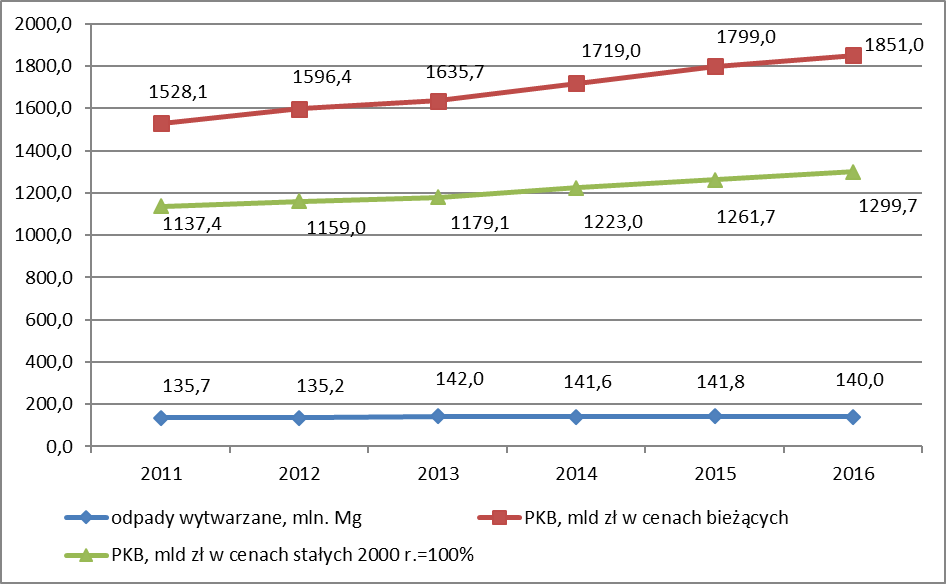 Na podstawie danych przedstawionych na rysunku 4 wskazać można, tak jak w latach poprzednich, na występowanie tendencji oddzielenia wzrosu masy wytworzonych odpadów od wzrostu gospodarczego (PKB). Zatem generalny cel dotyczący zapobiegania powstawania odpadów jest osiagany. W zakresie dotyczącym zapobiegania powstawaniu odpadów, trudno jest jednoznacznie określić skalę postępów w jego rozwijaniu. Na podstawie informacji uzyskanych z innych resortów wynika, że podejmowane są działania które wpisują się w realizacje tego celu, niemniej jednak ze względu na brak systemu sprawozdawczego w tym zakresie (system sprawozdawczy z ustawy o odpadach dotyczy gospodarowania odpadami a nie produktami) dane takie pozostają w strefie szacunków. W tym względnie jednak, przy rozwijaniu zapobiegania powstawania odpadów istotną rolę będzie pełniło rozwijanie funkcjonalności PSZOKów – dla których terenie w  wojewódzkich planach gospodarki odpadami przewiduje się rozszerzenie zakresu działania o punkty napraw, wymiany. Spis tabelTabela 1. Ilości odpadów komunalnych odebranych/zebranych i sposoby ich zagospodarowania w latach 2014 - 2016 [źródło: Sprawozdania z zakresu gospodarowania odpadami komunalnymi, GUS]	6Tabela 2. Ilości odpadów komunalnych ulegających biodegradacji skierowanych do składowania wraz z osiągniętymi poziomami ograniczenia składowania tych odpadów w latach 2014-2016 [źródło: sprawozdania marszałków województw z realizacji zadań z zakresu gospodarki odpadami komunalnymi, Centralny System Odpadowy]	11Tabela 3. Uzyskane w latach 2014-2016 poziomy odzysku i recyklingu olejów odpadowych* [Ministerstwo Środowiska]	12Tabela 4. Uzyskane w latach 2015-2016 poziomy odzysku i recyklingu preparatów smarowych	12Tabela 5. Masa i liczba wprowadzonych do obrotu baterii przenośnych i akumulatorów przenośnych [„Raport o funkcjonowaniu gospodarki bateriami i akumulatorami oraz zużytymi bateriami i akumulatorami” sporządzony przez GIOŚ, dotyczący lat: 2014-2016]	14Tabela 6. Masa i liczba wprowadzonych do obrotu baterii samochodowych i akumulatorów samochodowych [„Raport o funkcjonowaniu gospodarki bateriami i akumulatorami oraz zużytymi bateriami i akumulatorami” sporządzony przez GIOŚ, dotyczący lat: 2014-2016]	14Tabela 7. Masa i liczba wprowadzonych do obrotu baterii przemysłowych i akumulatorów przemysłowych [„Raport o funkcjonowaniu gospodarki bateriami i akumulatorami oraz zużytymi bateriami i akumulatorami” sporządzony przez GIOŚ, dotyczący lat: 2014-2016]	14Tabela 8. Wymagany oraz osiągnięty poziom zbierania zużytych baterii i akumulatorów przenośnych w latach 2014-2016 [„Raport o funkcjonowaniu gospodarki bateriami i akumulatorami oraz zużytymi bateriami i akumulatorami” sporządzony przez GIOŚ dotyczący lat 2014-2016]	15Tabela 9. Osiągnięte poziomy wydajności recyklingu dla zużytych baterii lub zużytych akumulatorów [Sprawozdania urzędów marszałkowskich o wydajności recyklingu dla procesu recyklingu zużytych baterii i zużytych akumulatorów dotyczące lat 2014-2016, Sprawozdania Rzeczypospolitej Polskiej na temat osiągniętych poziomów recyklingu zużytych baterii i akumulatorów]	15Tabela 10. Masa wytworzonych i unieszkodliwionych odpadów zawierających azbest [dane ze „Sprawozdań z realizacji wojewódzkich planów gospodarki odpadami za lata 2014-2016”]	18Tabela 11. Zlikwidowane w latach 2014-2016 oraz pozostałe do likwidacji mogilniki, na terenie województwa [Źródło: Ministerstwo Środowiska]	19Tabela 12. Informacja dotycząca masy sprzętu wprowadzonego do obrotu i masy zebranego zużytego sprzętu w latach 2014-2016 [Raporty o funkcjonowaniu systemu gospodarki zużytym sprzętem elektrycznym i elektronicznym w Polsce sporządzanych przez Głównego Inspektora Ochrony Środowiska]	21Tabela 13. Informacja dotycząca osiągniętych poziomów zbierania zużytego sprzętu w latach 2014-2016 [Raporty o funkcjonowaniu systemu gospodarki zużytym sprzętem elektrycznym i elektronicznym w Polsce sporządzanych przez Głównego Inspektora Ochrony Środowiska]	21Tabela 14. Informacja dotycząca osiągniętych poziomów zbierania zużytego sprzętu w latach 2014-2016 w kg/mieszkańca/rok [Raporty o funkcjonowaniu systemu gospodarki zużytym sprzętem elektrycznym i elektronicznym w Polsce sporządzanych przez Głównego Inspektora Ochrony Środowiska]	21Tabela 15. Informacja dotycząca mas: przetworzonego zużytego sprzętu, odpadów powstałych ze zużytego sprzętu poddanych recyklingowi oraz odpadów powstałych ze zużytego sprzętu poddanych innym niż recykling procesom odzysku, za lata 2014-2016 [Raporty o funkcjonowaniu systemu gospodarki zużytym sprzętem elektrycznym i elektronicznym w Polsce sporządzanych przez Głównego Inspektora Ochrony Środowiska]	22Tabela 16. Zestawienie wymaganych poziomów odzysku i recyklingu dla poszczególnych grup sprzętu oraz osiągniętych poziomów w latach 2014-2016 [Raporty o funkcjonowaniu systemu gospodarki zużytym sprzętem elektrycznym i elektronicznym w Polsce sporządzanych przez Głównego Inspektora Ochrony Środowiska]	22Tabela 17. Sposoby zagospodarowania odpadów w postaci pojazdów wycofanych z eksploatacji w latach 2014-2016 [Sprawozdania Rzeczypospolitej Polskiej na temat osiągniętych poziomów ponownego użycia i odzysku oraz ponownego użycia i recyklingu pojazdów wycofanych z eksploatacji, przekazywane Komisji Europejskiej]	25Tabela 18. Osiągnięte poziomy odzysku i recyklingu dla pojazdów wycofanych z eksploatacji w okresie sprawozdawczym [Sprawozdania Rzeczypospolitej Polskiej na temat osiągniętych poziomów ponownego użycia i odzysku oraz ponownego użycia i recyklingu pojazdów wycofanych z eksploatacji, przekazywane Komisji Europejskiej]	25Tabela 19. Zestawienie ilości wytworzonych odpadów medycznych i weterynaryjnych w latach 2014-2016 [Sprawozdania z Wojewódzkich planów gospodarki odpadami]	26Tabela 20. Ilości wytworzonych w 2016 r. odpadów medycznych i weterynaryjnych oraz zdolności przerobowe instalacji do termicznego przekształcania odpadów przyjmujących odpady medyczne i weterynaryjne [Sprawozdania z Wojewódzkich planów gospodarki odpadami oraz sprawozdanie do Komisji Europejskiej z wykonania dyrektywy 2010/75/UE za lata 2013-2016], wg stanu na 31 grudnia 2016 r.	27Tabela 21. Opony wprowadzone na rynek oraz osiągnięte poziomy odzysku i recyklingu w latach 2014-2016 [Ministerstwo Środowiska]	28Tabela 22. Masa odpadów z budowy, remontów i demontażu obiektów budowlanych oraz infrastruktury drogowej wytworzonych w latach 2014 - 2016 w podziale na podgrupy [GUS]	29Tabela 23. Masa odpadów z budowy, remontów i demontażu obiektów budowlanych oraz infrastruktury drogowej wytworzonych oraz poddanych odzyskowi, unieszkodliwionych, magazynowanych i nagromadzonych w latach 2014 - 2016 [GUS]	30Tabela 24. Opakowania wprowadzone na rynek oraz osiągnięte poziomy odzysku i recyklingu w latach 2014-2016 [Ministerstwo Środowiska]	32Tabela 25. Osiągnięte poziomy odzysku i recyklingu w poszczególnych latach dla opakowań wielomateriałowych [Ministerstwo Środowiska]	32Tabela 26. Osiągnięte poziomy odzysku i recyklingu w poszczególnych latach dla opakowań po środkach niebezpiecznych, w tym po ŚOR [Ministerstwo Środowiska]	32Tabela 27. Wytwarzanie i zagospodarowanie komunalnych osadów ściekowych w latach 2014-2016 [źródło GUS]	34Tabela 28. Instalacje do monospalania osadów ściekowych eksploatowanych w Polsce wg  stanu na 31 grudnia 2016 r. [Ministerstwo Środowiska]*	34Tabela 29. Masa odpadów ulegających biodegradacji z grupy 02 wytworzonych w latach 2014- 2016 w podziale na podgrupy i rodzaje [GUS]	36Tabela 30. Masa odpadów ulegających biodegradacji wytworzonych oraz poddanych odzyskowi, unieszkodliwionych, magazynowanych i nagromadzonych w grupie 02 (wskazanych w tabeli 35) w latach 2014 – 2016 [GUS]	38Tabela 31. Masa odpadów ulegających biodegradacji innych niż komunalne z grupy 03 wytworzonych oraz poddanych odzyskowi i unieszkodliwionych na terenie województwa w latach 2014-2016 według stanu na dzień 31 grudnia danego roku [CSO].	38Tabela 32. Masa odpadów ulegających biodegradacji z grupy 19 wytworzonych w latach 2014 - 2016 w podziale na podgrupy i rodzaje [GUS]	39Tabela 33. Masa odpadów ulegających biodegradacji wytworzonych oraz poddanych odzyskowi, unieszkodliwionych, magazynowanych i nagromadzonych w grupie 19 (wskazanych w tabeli 37 bez 190805) w latach 2014 – 2016 [GUS]	40Tabela 34. Masa wytworzonych, poddanych procesom odzysku oraz unieszkodliwionych odpadów z grup 01, 06 oraz 10 na terenie kraju w latach 2014-2016 według stanu na dzień 31 grudnia danego roku [CSO]	41Wykaz skrótów i pojęć użytych w opracowaniuW Kpgo 2014 przyjęto następujące cele:objęcie zorganizowanym systemem odbierania odpadów komunalnych wszystkich mieszkańców najpóźniej do 2015 r.,objęcie wszystkich mieszkańców systemem selektywnego zbierania odpadów najpóźniej do 2015 r., zmniejszenie ilości odpadów komunalnych ulegających biodegradacji kierowanych na składowiska odpadów, aby nie było składowanych:w 2013 r. więcej niż 50%,w 2020 r. więcej niż 35%masy tych odpadów wytworzonych w 1995 r.,zmniejszenie masy składowanych odpadów komunalnych do max. 60% wytworzonych odpadów do końca 2014 r.,przygotowanie do ponownego użycia i recyklingu materiałów odpadowych, przynajmniej takich jak papier, metal, tworzywa sztuczne i szkło z gospodarstw domowych i w miarę możliwości odpadów innego pochodzenia podobnych do odpadów z gospodarstw domowych na poziomie minimum 50 % ich masy do 2020 r.W Kpgo 2022 przyjęto następujące cele:zmniejszenie ilości powstających odpadów:ograniczenie marnotrawienia żywności,wprowadzenie selektywnego zbierania bioodpadów z zakładów zbiorowego żywienia;zwiększanie świadomości społeczeństwa na temat właściwego gospodarowania odpadami komunalnymi, w tym odpadami żywności i innymi odpadami ulegającymi biodegradacji;doprowadzenie do funkcjonowania systemów zagospodarowania odpadów zgodnie z hierarchią sposobów postępowania z odpadami.W celu obliczenia poszczególnych wartości procentowych wskazanych poniżej, należy ująć wszystkie odpady komunalne odebrane i zebrane (również odpady BiR pochodzące z gospodarstw domowych):osiągnięcie poziomu recyklingu i przygotowania do ponownego użycia frakcji: papieru, metali, tworzyw sztucznych i szkła z odpadów komunalnych w wysokości minimum 50% ich masy do 2020 r.,do 2020 r. udział masy termicznie przekształcanych odpadów komunalnych oraz odpadów pochodzących z przetworzenia odpadów komunalnych w stosunku do wytworzonych odpadów komunalnych nie może przekraczać 30%,do 2025 r. recyklingowi powinno być poddawane 60% odpadów komunalnych,do 2030 r. recyklingowi powinno być poddawane 65% odpadów komunalnych,redukcja składowania odpadów komunalnych do maksymalnie 10% do 2030 r.zmniejszenie udziału zmieszanych odpadów komunalnych w całym strumieniu zbieranych odpadów (zwiększenie udziału odpadów zbieranych selektywnie):objęcie wszystkich właścicieli nieruchomości, na których zamieszkują mieszkańcy systemem selektywnego zbierania odpadów komunalnych,wprowadzenie jednolitych standardów selektywnego zbierania odpadów komunalnych na terenie całego kraju do końca 2021 r. - zestandaryzowanie ma na celu zapewnienie minimalnego poziomu selektywnego zbierania odpadów szczególnie w odniesieniu do gmin w których stosuje się niedopuszczalny podział na odpady „suche”-„mokre”,zapewnienie jak najwyższej jakości zbieranych odpadów przez odpowiednie systemy selektywnego zbierania odpadów, w taki sposób, aby mogły one zostać w możliwie najbardziej efektywny sposób poddane recyklingowi,wprowadzenie we wszystkich gminach w kraju systemów selektywnego odbierania odpadów zielonych i innych bioodpadów u źródła – do końca 2021 r.;zmniejszenie ilości odpadów komunalnych ulegających biodegradacji kierowanych na składowiska odpadów, aby nie było składowanych w 2020 r. więcej niż 35% masy tych odpadów w stosunku do masy odpadów wytworzonych w 1995 r.;zaprzestanie składowania odpadów ulegających biodegradacji selektywnie zebranych;zaprzestanie składowania zmieszanych odpadów komunalnych bez przetworzenia;zmniejszenie liczby miejsc nielegalnego składowania odpadów komunalnych;utworzenie systemu monitorowania gospodarki odpadami komunalnymi;monitorowanie i kontrola postępowania z frakcją odpadów komunalnych wysortowywaną ze strumienia zmieszanych odpadów komunalnych i nieprzeznaczoną do składowania (frakcja 19 12 12);zbilansowanie funkcjonowania systemu gospodarki odpadami komunalnymi w świetle obowiązującego zakazu składowania określonych frakcji odpadów komunalnych i pochodzących z przetwarzania odpadów komunalnych, w tym odpadów o zawartości ogólnego węgla organicznego powyżej 5% s.m. i o cieple spalania powyżej 6 MJ/kg suchej masy, od 1 stycznia 2016 r. Lp.OpisOpisRokRokRokLp.OpisOpis201420152016122345Odpady komunalne selektywnie odebrane i zebrane Odpady komunalne selektywnie odebrane i zebrane Odpady komunalne selektywnie odebrane i zebrane Odpady komunalne selektywnie odebrane i zebrane Odpady komunalne selektywnie odebrane i zebrane Odpady komunalne selektywnie odebrane i zebrane 1Masa odpadów komunalnych odebranych i zebranych [tys. Mg]Masa odpadów komunalnych odebranych i zebranych [tys. Mg]2 955,003 212,303 927,102Masa odpadów komunalnych poddanych recyklingowi, w tym recyklingowi organicznemu, oraz przygotowanych do ponownego użycia [tys. Mg]Masa odpadów komunalnych poddanych recyklingowi, w tym recyklingowi organicznemu, oraz przygotowanych do ponownego użycia [tys. Mg]1 015,001 041,001 213,003Masa odpadów komunalnych przekazanych do termicznego przekształceniu z odzyskiem energii [tys. Mg]Masa odpadów komunalnych przekazanych do termicznego przekształceniu z odzyskiem energii [tys. Mg]4,603,604,504Masa odpadów komunalnych poddanych termicznemu przekształceniu bez odzysku energii [tys. Mg]Masa odpadów komunalnych poddanych termicznemu przekształceniu bez odzysku energii [tys. Mg]0,300,500,605Masa odpadów komunalnych poddanych innym procesom przetwarzania *[tys. Mg]Odpady ulegające biodegradacjiFermentacja – 0,08Inne biologiczne procesy przekształcania – 14,2Kompostowanie – 41,9Magazynowanie – 3,8Przetwarzanie mechaniczno-biologiczne – 42,3Przetwarzanie mechaniczne – 9,3Recykling materiałowy – 161,2Składowanie – 2,7Sortowanie – 0,9Termiczne przekształcanie odpadów – 1,9Zbieranie – 63,2Przekazanie osobom fizycznym – 3,6Fermentacja – 1,2Inne biol. procesy. przekształcania -  8,2Kompostowanie – 532,3Magazynowanie 6,6Przetwarzanie mechaniczno-biologiczne – 41,5Przetwarzanie mechaniczne – 10,5Przekazanie osobom fizycznym - 2Odpady ulegające i nieulegające biodegradacji:D1 – 1,1D12 – 0,006D13 – 0,2D15 – 4,3D5 – 203,3D8 – 9,9D9 – 0,3Magaz.- 7,8R10 – 0,4R11 – 8,3R12 – 1925,8R13 – 39,1R2 – 0,4R3 – 875,2R4 – 4,4R5 – 638,4R6 – 0,03R8 – 0,001R9 – 0,001Zbieranie – 53,25Masa odpadów komunalnych poddanych innym procesom przetwarzania *[tys. Mg]Odpady nieulegające biodegradacjiD1 – 4,4D12 – 0,003D13 – 0,044D15 – 0,1D3 – 0,042D8 - 5D9 – 1,1R12 – 1359,1R10 – 1R11 – 31,7R13 – 0,06R2 - 0,0001R3 – 41,6R4 – 3,4R5 – 378,5R6 - 0,0004R9 - 0,0004D1 – 5D12 – 0,001D13 – 0,03D14 - 0,00003D15 – 0,07D8 – 33,7D9 – 0,2R12 – 1700,2R10 – 0,2R11 – 12,4R13 – 89,8R2 – 0,07Odpady ulegające i nieulegające biodegradacji:D1 – 1,1D12 – 0,006D13 – 0,2D15 – 4,3D5 – 203,3D8 – 9,9D9 – 0,3Magaz.- 7,8R10 – 0,4R11 – 8,3R12 – 1925,8R13 – 39,1R2 – 0,4R3 – 875,2R4 – 4,4R5 – 638,4R6 – 0,03R8 – 0,001R9 – 0,001Zbieranie – 53,2Zmieszane odpady komunalneZmieszane odpady komunalneZmieszane odpady komunalneZmieszane odpady komunalneZmieszane odpady komunalneZmieszane odpady komunalne6Masa odpadów komunalnych odebranych i zebranych [tys. Mg]Masa odpadów komunalnych odebranych i zebranych [tys. Mg]7 855,48 0878 295,97Masa odpadów komunalnych przekazanych do termicznego przekształcania [tys. Mg]z odzyskiem energii06,8342,28Masa odpadów komunalnych przekazanych do termicznego przekształcania [tys. Mg]bez odzysku energii30,638,6108Odpady komunalne odebrane i zebrane – ogółemOdpady komunalne odebrane i zebrane – ogółemOdpady komunalne odebrane i zebrane – ogółemOdpady komunalne odebrane i zebrane – ogółemOdpady komunalne odebrane i zebrane – ogółemOdpady komunalne odebrane i zebrane – ogółem9Masa odpadów komunalnych odebranych i zebranych [tys. Mg]Masa odpadów komunalnych odebranych i zebranych [tys. Mg]10 810,411 299,312 22310Masa odpadów komunalnych przygotowanych do ponownego użycia i poddanych recyklingowi [tys. Mg] Masa odpadów komunalnych przygotowanych do ponownego użycia i poddanych recyklingowi [tys. Mg] 1 0151 0411 213,411Odsetek odpadów komunalnych przygotowanych do ponownego użycia i poddanych recyklingowi [%] Odsetek odpadów komunalnych przygotowanych do ponownego użycia i poddanych recyklingowi [%] 9,399,2110,0212Masa odpadów komunalnych przekazanych na składowisko odpadów [tys. Mg] Masa odpadów komunalnych przekazanych na składowisko odpadów [tys. Mg] 5 436,94 8084 254,713Odsetek odpadów komunalnych przekazanych na składowisko odpadów [%] Odsetek odpadów komunalnych przekazanych na składowisko odpadów [%] 52,644,336,5W Kpgo 2014 w zakresie gospodarki odpadami komunalnymi ulegającymi biodegradacji (OUB) przyjęto cel polegający na zmniejszeniu ilości tych odpadów kierowanych na składowiska odpadów, aby nie było składowanych:- w 2013 r. więcej niż 50%,- w 2020 r. więcej niż 35%masy tych odpadów wytworzonych w 1995 r.(masa OUB wytworzonych w 1995 r. – 4, 38 mln Mg).2014201520161234wymagany poziom [%]505045masa składowanych odpadów [mln Mg]1, 531,360,51osiągnięty poziom [%]353112W Kpgo 2014 określono cel polegający na sukcesywnej likwidacji odpadów zawierających PCB o stężeniu poniżej 50 ppm.W Kpgo 2022 określono cel polegający na kontynuacji likwidacji urządzeń o zawartości PCB poniżej 5 dm3.(podlegających inwentaryzacji)Celem w zakresie gospodarki olejami odpadowymi, wynikającym z Kpgo 2014 było utrzymanie poziomu odzysku na poziomie co najmniej 50%, a recyklingu rozumianego jako regeneracja na poziomie co najmniej 35%.W Kpgo 2022 przyjęto następujące cele:1) zapobieganie powstawaniu olejów odpadowych;2) dążenie do zwiększenia ilości zbieranych olejów odpadowych;3) utrzymanie poziomu odzysku na poziomie co najmniej 50%, a recyklingu rozumianego jako regeneracja na poziomie co najmniej 35%;4) w przypadku preparatów smarowych: wzrost poziomu recyklingu do wartości co najmniej 35% oraz poziomu odzysku do wartości co najmniej 50% w 2020 r. LataIlość wprowadzonycholejów [tys. Mg]Ilość wprowadzonycholejów [tys. Mg]Ilość wprowadzonycholejów [tys. Mg]Odpady poddane ogółem[tys. Mg]Odpady poddane ogółem[tys. Mg]Wymagany poziomWymagany poziomOsiągnięty poziom[%]Osiągnięty poziom[%]LataOgółemPodlegających obowiązkowiPodlegających obowiązkowiodzyskowirecyklingowiodzyskrecyklingodzyskurecyklinguLataOgółemodzyskurecyklinguodzyskowirecyklingowiodzyskrecyklingodzyskurecyklingu123456789102014102,7102,7102,782,858,5503580,656,92015131,4131,4131,493,766,3503571,350,42016230,7229,2229,2100,270,9503543,730,9LataIlość wprowadzonychpreparatów smarowych[tys. Mg]Ilość wprowadzonychpreparatów smarowych[tys. Mg]Ilość wprowadzonychpreparatów smarowych[tys. Mg]Odpady poddane ogółem[tys. Mg]Odpady poddane ogółem[tys. Mg]Wymagany poziomWymagany poziomOsiągnięty poziom[%]Osiągnięty poziom[%]LataOgółemPodlegających obowiązkowiPodlegających obowiązkowiodzyskowirecyklingowiodzyskrecyklingodzyskurecyklinguLataOgółemodzyskurecyklinguodzyskowirecyklingowiodzyskrecyklingodzyskurecyklingu12345678910201535,235,235,296,8181225,619,5201653,353,953,913,69,9241625,318,5Kpgo 2014 wyznaczył następujące cele w gospodarce zużytymi bateriami i zużytymi akumulatorami:Rozbudowa systemu zbierania zużytych baterii przenośnych i zużytych akumulatorów przenośnych, który pozwoli na osiągnięcie następujących poziomów zbierania:do 2012 r. – poziom zbierania zużytych baterii przenośnych i zużytych akumulatorów przenośnych w wysokości co najmniej 25%;do 2016 r. i w latach następnych – poziom zbierania zużytych baterii przenośnych i zużytych akumulatorów przenośnych, w wysokości co najmniej 45% masy wprowadzonych baterii i akumulatorów przenośnych.Osiągnięcie poziomów wydajności recyklingu:do 26 września 2011 r. - zużytych baterii niklowo-kadmowych i zużytych akumulatorów niklowo-kadmowych – co najmniej 75% ich masy;do 26 września 2011 r. - pozostałych zużytych baterii i zużytych akumulatorów – co najmniej 50% ich masy.Utrzymanie poziomów wydajności recyklingu - co najmniej 65% ich masy.Dążenie do pełnego wykorzystania mocy przerobowych zakładów przetwarzania zużytych baterii i zużytych akumulatorów. W Kpgo 2022 przyjęto następujące cele:1) wzrost świadomości społeczeństwa oraz przedsiębiorców na temat prawidłowego sposobu postępowania ze zużytymi bateriami i zużytymi akumulatorami;2) osiągnięcie w 2016 r. i w latach następnych poziomu zbierania zużytych baterii przenośnych i zużytych akumulatorów przenośnych, w wysokości co najmniej 45% masy wprowadzonych baterii i akumulatorów przenośnych;3) utrzymanie poziomu wydajności recyklingu:a) zużytych baterii kwasowo-ołowiowych i zużytych akumulatorów kwasowo- ołowiowych w wysokości co najmniej 65%,b) zużytych baterii niklowo-kadmowych i zużytych akumulatorów niklowo-kadmowych w wysokości co najmniej 75%,c) pozostałych zużytych baterii i zużytych akumulatorów w wysokości co najmniej 50% masy zużytych baterii lub zużytych akumulatorów.Rodzaj baterii przenośnych i akumulatorów przenośnychLiczba i masa wprowadzonych do obrotu w poszczególnych latach baterii przenośnych i akumulatorów przenośnychLiczba i masa wprowadzonych do obrotu w poszczególnych latach baterii przenośnych i akumulatorów przenośnychLiczba i masa wprowadzonych do obrotu w poszczególnych latach baterii przenośnych i akumulatorów przenośnychLiczba i masa wprowadzonych do obrotu w poszczególnych latach baterii przenośnych i akumulatorów przenośnychRodzaj baterii przenośnych i akumulatorów przenośnych2014 r.2014 r.2015 r.2016 r.Rodzaj baterii przenośnych i akumulatorów przenośnychMasa[kg]Liczba[szt.]Masa[kg]Masa[kg]12345cynkowo-węglowe cynkowo-manganowe cynkowo-powietrzne7 371 505,78304 432 3717 345 961,977 581 411,94niklowo-kadmowe606 259,146 317 456382 922,85394 465,30ołowiowe409 661,10833 323416 522,94281 767,71guzikowe (niezawierające rtęci)141 756,8647 397 991187 038,56228 549,93guzikowe (zawierające rtęć)8 273,612 348 2477 828,3916 684,58inne3 261 312,5280 600 8713 963 959,784 310 129,93Suma11 798 769,01441 930 25912 304 234,4912 813 009,39Rodzaj baterii samochodowych i akumulatorów samochodowychLiczba i masa wprowadzonych do obrotu w poszczególnych latach baterii samochodowych i akumulatorów samochodowychLiczba i masa wprowadzonych do obrotu w poszczególnych latach baterii samochodowych i akumulatorów samochodowychLiczba i masa wprowadzonych do obrotu w poszczególnych latach baterii samochodowych i akumulatorów samochodowychLiczba i masa wprowadzonych do obrotu w poszczególnych latach baterii samochodowych i akumulatorów samochodowychRodzaj baterii samochodowych i akumulatorów samochodowych2014 r.2014 r.2015 r.2016 r.Rodzaj baterii samochodowych i akumulatorów samochodowychMasa[kg]Liczba[szt.]Masa[kg]Masa[kg]12345niklowo-kadmowe70 875,596 05343 578,93143,60kwasowo-ołowiowe76 040 504,004 159 10882 096 077,4894 867 128,45inne109 577,1742 327241 585,441 294 591,73Suma76 220 956,764 207 48882 381 241,8596 161 863,78Rodzaj baterii przemysłowych i akumulatorów przemysłowychLiczba i masa wprowadzonych do obrotu w poszczególnych latach baterii przemysłowych i akumulatorów przemysłowychLiczba i masa wprowadzonych do obrotu w poszczególnych latach baterii przemysłowych i akumulatorów przemysłowychLiczba i masa wprowadzonych do obrotu w poszczególnych latach baterii przemysłowych i akumulatorów przemysłowychLiczba i masa wprowadzonych do obrotu w poszczególnych latach baterii przemysłowych i akumulatorów przemysłowychRodzaj baterii przemysłowych i akumulatorów przemysłowych2014 r.2014 r.2015 r.2016 r.Rodzaj baterii przemysłowych i akumulatorów przemysłowychMasa[kg]Liczba[szt.]Masa[kg]Masa[kg]12345niklowo-kadmowe261 985,29887 767392 556,54366 234,83kwasowo-ołowiowe22 228 267,691 466 92125 226 305,9622 675 034,33inne594 959,941 981 5401 045 858,611 079 309,27Suma23 085 212,924 336 22826 664 721,1124 120 578,43RokŚrednia masa wprowadzonych baterii przenośnych 
i akumulatorów przenośnych1) [kg]Masa zebranych zużytych baterii przenośnych 
i zużytych akumulatorów przenośnych [kg]Wymagany poziom zbierania 2)[%]Osiągnięty poziom zbierania3) [%]12345201411 220 634,343 710 034,4735,0033,06201511 755 981,534 508 589,0440,0054,92201612 305 337,609 615 236,0045,0078,14Rodzaj bateriiOsiągnięte poziomy wydajności recyklingu dla zużytych baterii lub zużytych akumulatorów w poszczególnych latach[%]Osiągnięte poziomy wydajności recyklingu dla zużytych baterii lub zużytych akumulatorów w poszczególnych latach[%]Osiągnięte poziomy wydajności recyklingu dla zużytych baterii lub zużytych akumulatorów w poszczególnych latach[%]Rodzaj baterii2014 r.2015 r.2016 r.1234baterie i akumulatory kwasowo-ołowiowe77,376,576,5baterie i akumulatory niklowo-kadmowe85,599,599,6inne baterie 
i akumulatory56,767,463,9Średnia76,576,175,8Zgodnie z Kpgo 2014 i Kpgo 2022 w okresie od 2011 do 2032 r. powinno nastąpić sukcesywne osiągnięcie celów określonych w przyjętym w dniu 15 marca 2010 r. przez Radę Ministrów „Programie oczyszczania kraju z azbestu na lata 2009 – 2032” (Uchwała Nr 39/2010 Rady Ministrów z 15 marca 2010 r.). Masa zawierających azbest [Mg]:Masa zawierających azbest [Mg]:Masa zawierających azbest [Mg]:Masa zawierających azbest [Mg]:Masa zawierających azbest [Mg]:Masa zawierających azbest [Mg]:Masa zawierających azbest [Mg]:Masa zawierających azbest [Mg]:Masa zawierających azbest [Mg]:Masa zawierających azbest [Mg]:WojewództwoOdpadów wytworzonychOdpadów wytworzonychOdpadów wytworzonychOdpadów unieszkodliwionychOdpadów unieszkodliwionychOdpadów unieszkodliwionychPozostałych do unieszkodliwienia wyrobówPozostałych do unieszkodliwienia wyrobówPozostałych do unieszkodliwienia wyrobówWojewództwo20142015201620142015201620142015201612345678910dolnośląskie3 685,60 8 055,103 532,29270,29424,96111,69-1)-1)-1)kujawsko-pomorskie5 943,144 981,585 596,0332 722,7529 783,1035 615,32-1)-1)-1)lubelskie18 170,3617 487,0521 426,9741 742,2041 857,2551 202,99661 694,21736 350,73829 723,05lubuskie2 304,995 321,124 954,034 993,0010 882,988 782,6938 308,4443 635,5746 583,95łódzkie5 605,004 478,648 137,6713 999,1924 563,5221 525,82562 563,46515 633,93551 020,48małopolskie10 726,5318 173,9124 941,957 684,017 350,717 449,65108 383,4641 443,1213 838,27mazowieckie44 753,4417 734,355 708,2953,22589,1331,82853 308,64916 408,27989 491,23opolskie2 223,892 792,742 781,94000-1)-1)-1)podkarpackie5 843,745 684,318 333,31732,351 127,321 108,46268 355,78248 556,47221 307,64podlaskie3 073,82911,303 597,743 077,402 142,405 451,54-1)-1)337 051,56pomorskie4 714,404 179,103 901,601 866,001 948,202 061,80-1)-1)-1)śląskie6 263,136 564,587 510,917 978,446 160,306 432,46207 380,48203 101,19195 590,28świętokrzyskie7 279,007 899,007 357,0041 484,0042 744,0061 892,00375 220,00370 391,00382 703,00warmińsko-mazurskie3 421,173 602,933 555,1159,4860,0060,11161,37170,77172,53wielkopolskie11 459,198 579,287 592,606 692,386 692,388 817,22-1)-1)-1)zachodniopomorskie4 942,113 859,054 309,704 523,673 984,003 485,1965 399,92Suma136 723,90112 248,94119 704,85167 878,38180 310,25214028,763075375,84 2)2339340,32 2)2803158,86 2)Wg Kpgo 2014 do końca 2014 r. powinny być zlikwidowane wszystkie istniejące na terenie kraju mogilniki.W Kpgo 2022 przyjęto cel polegający na dokończeniu likwidacji mogilników, zawierających przeterminowane ŚOR i inne odpady niebezpieczne.L.p.WojewództwoMogilnikiMogilnikiMogilnikiMogilnikiL.p.WojewództwoZlikwidowane w okresie2014 -2016Zlikwidowane w okresie2014 -2016Pozostałe do likwidacjiPozostałe do likwidacjiL.p.WojewództwoLiczba [szt.]Łączna ilość unieszkodliwionych odpadów[Mg]*Liczba[szt.]Szacowana ilość odpadów[Mg]1234561.dolnośląskie001165,002.opolskie0015,003.podlaskie1125,70125,41Razem1125,703195,41W okresie 2011 – 2022 w Kpgo 2014 założono osiągnięcie celów cząstkowych:utrzymanie poziomów odzysku i recyklingu zużytego sprzętu w wysokości:dla zużytego sprzętu powstałego z wielkogabarytowych urządzeń gospodarstwa domowego i automatów do wydawania:poziomu odzysku w wysokości co najmniej 80 % masy zużytego sprzętu,poziomu recyklingu części składowych, materiałów i substancji pochodzących ze zużytego sprzętu w wysokości co najmniej 75 % masy zużytego sprzętu;dla zużytego sprzętu powstałego ze sprzętu teleinformatycznego, telekomunikacyjnego i audiowizualnego:poziomu odzysku w wysokości co najmniej 75 % masy zużytego sprzętu,poziomu recyklingu części składowych, materiałów i substancji pochodzących ze zużytego sprzętu w wysokości co najmniej 65 % masy zużytego sprzętu;dla zużytego sprzętu powstałego z małogabarytowych urządzeń gospodarstwa domowego, sprzętu oświetleniowego, narzędzi elektrycznych i elektronicznych z wyjątkiem wielkogabarytowych, stacjonarnych narzędzi przemysłowych, zabawek, sprzętu rekreacyjnego i sportowego oraz przyrządów do nadzoru i kontroli:poziomu odzysku w wysokości co najmniej 70 % masy zużytego sprzętu,poziomu recyklingu części składowych, materiałów i substancji pochodzących ze zużytego sprzętu w wysokości co najmniej 50 % masy zużytego sprzętu;dla zużytych gazowych lamp wyładowczych - poziomu recyklingu części składowych, materiałów i substancji pochodzących ze zużytych lamp w wysokości co najmniej 80 % masy tych zużytych lamp,osiągnięcie poziomu selektywnego zbierania zużytego sprzętu elektrycznego i elektronicznego pochodzącego z gospodarstw domowych w wysokości co najmniej 4 kg/mieszkańca/rok.W Kpgo 2022 określono następujące cele (obejmujące okres sprawozdawczy 2014-2016): zwiększenie świadomości społeczeństwa i przedsiębiorców na temat prawidłowego sposobu postępowania z ZSEE;ograniczenie powstawania odpadów w postaci ZSEE;zapewnienie osiągnięcia odpowiedniego poziomu zbierania ZSEE: od dnia 1 stycznia 2016 r. do dnia 31 grudnia 2020 r. nie mniej niż 40% średniorocznej masy sprzętu wprowadzonego do obrotu, a w przypadku sprzętu oświetleniowego nie mniej niż 50% średniorocznej masy sprzętu wprowadzonego do obrotu,zapewnienie osiągnięcia odpowiednich poziomów odzysku i recyklingu zużytego sprzętu: od dnia 1 stycznia 2016 r. do dnia 31 grudnia 2017 r.:dla zużytego sprzętu powstałego ze sprzętu należącego do grup sprzętu nr 1 (Wielkogabarytowe urządzenia gospodarstwa domowego) i nr 10 (Automaty wydające):-- odzysku – 85% masy zużytego sprzętu oraz-- przygotowania do ponownego użycia i recyklingu – 80% masy zużytego sprzętu; dla zużytego sprzętu powstałego ze sprzętu należącego do grup sprzętu nr 3 (Sprzęt informatyczny i telekomunikacyjny) i nr 4 (Sprzęt konsumencki i panele fotowoltaiczne):-- odzysku – 80% masy zużytego sprzętu oraz-- przygotowania do ponownego użycia i recyklingu – 70% masy zużytego sprzętu;dla zużytego sprzętu powstałego ze sprzętu należącego do grup sprzętu nr 2 (Małogabarytowe urządzenia gospodarstwa domowego) i nr 5–9 (Sprzęt oświetleniowy; Narzędzia elektryczne i elektroniczne, z wyjątkiem wielkogabarytowych stacjonarnych narzędzi przemysłowych; Zabawki, sprzęt rekreacyjny i sportowy; Wyroby medyczne, z wyjątkiem wszelkich wyrobów wszczepionych i zainfekowanych; Przyrządy do monitorowania i kontroli):-- odzysku – 75% masy zużytego sprzętu oraz-- przygotowania do ponownego użycia i recyklingu – 55% masy zużytego sprzętu;dla zużytych gazowych lamp wyładowczych recyklingu zużytych lamp wyładowczych w wysokości 80% masy tych zużytych lamp. Informacja dotycząca masy:Masa sprzętu[Mg]Masa sprzętu[Mg]Masa sprzętu[Mg]Informacja dotycząca masy:2014 r.2015 r.2016r.1234sprzętu wprowadzonego do obrotu518 868526 914583 147łącznej zebranego zużytego sprzętu168 932199 161232 653zebranego zużytego sprzętu pochodzącego z gospodarstw domowych159 756189 382 214 731Informacja dotycząca osiągniętego poziomu zbierania:Osiągnięty poziom[%]Osiągnięty poziom[%]Osiągnięty poziom[%]Informacja dotycząca osiągniętego poziomu zbierania:2014 r.2015 r.2016 r.*1234zużytego sprzętu34,7438,3845,56sprzętu pochodzącego z gospodarstw domowych32,8636,5042,05sprzętu oświetleniowego--30,11Osiągnięty poziom zbierania zużytego sprzętu [kg/mieszkańca/rok]Osiągnięty poziom zbierania zużytego sprzętu [kg/mieszkańca/rok]Osiągnięty poziom zbierania zużytego sprzętu [kg/mieszkańca/rok]2014 r.2015 r. 2016 r.1234,154,925,58Informacja dotycząca masy:Masa [Mg]Masa [Mg]Masa [Mg]Informacja dotycząca masy:2014 r.2015 r.2016 r.1234przetworzonego zużytego sprzętu162 363168 942223 867odpadów powstałych ze zużytego sprzętu poddanych recyklingowi127 190138 262190 410odpadów powstałych ze zużytego sprzętu poddanych innym niż recykling procesom odzysku1 1141 1071 591Grupa sprzętu 1)Wymagany poziom w latach 2014-2015Wymagany poziom w latach 2014-2015Osiągnięty poziom w 2014 r.Osiągnięty poziom w 2014 r.Osiągnięty poziomw 2015 r.Osiągnięty poziomw 2015 r.Wymagany poziom w 2016 r.Wymagany poziom w 2016 r.Osiągnięty poziomW 2016 r. 2)Osiągnięty poziomW 2016 r. 2)Grupa sprzętu 1)odzyskrecyklingodzyskrecyklingodzyskrecyklingodzyskrecyklingodzyskrecyklingGrupa sprzętu 1)%%%%%%%%%%1234567891011Wielkogabarytowe urządzenia gospodarstwa domowego807591,3790,4791,0590,19858086,58 86,27Małogabarytowe urządzenia gospodarstwa domowego705088,3887,8888,4787,93755588,59 88,46Sprzęt informatyczny i telekomunikacyjny756588,9788,4789,2489,00807075,00 74,92Sprzęt konsumencki i panele fotowoltaiczne756586,0885,0887,0786,00807082,44 82,18Sprzęt oświetleniowy705096,4196,1494,5294,52755587,95 86,895a. Gazowe lampy wyładowcze—8090,3689,1588,9488,05—8061,4561,45Narzędzia elektryczne i elektroniczne, z wyjątkiem wielkogabarytowych, stacjonarnych narzędzi przemysłowych705087,0386,7891,3691,09755588,78 88,69Zabawki, sprzęt rekreacyjny i sportowy705087,4286,2588,9088,50755588,72 88,67Wyroby medyczne, z wyjątkiem wszelkich wszczepianych i zainfekowanych produktów705088,0587,8090,1190,10755583,47 83,44Przyrządy do monitorowania i kontroli705085,8585,6590,3490,17755588,52 88,49Automaty wydające807586,4986,4990,5090,50858070,45 63,23Objaśnienia:1) Od 1 stycznia 2016 r. zostały zmodyfikowane nazwy grup sprzętu. (zmiana wprowadzona ustawą z dnia 11 września 2015 r. o zużytym sprzęcie elektrycznym i elektronicznym). Tabela zawiera nazwy grup sprzętu obowiązujące od roku 2016.2) Poziom odzysku i recyklingu obliczono zgodnie ze stanowiskiem KE i EUROSTAT. Poziom odzysku obliczono, jako stosunek masy odpadów powstałych ze zużytego sprzętu poddanych procesom odzysku (w tym recyklingowi i przygotowaniu do ponownego użycia) do masy przetworzonego zużytego sprzętu. Poziom recyklingu obliczono, jako stosunek masy odpadów powstałych ze zużytego sprzętu poddanych recyklingowi i przygotowaniu do ponownego użycia do masy przetworzonego zużytego sprzętu.Objaśnienia:1) Od 1 stycznia 2016 r. zostały zmodyfikowane nazwy grup sprzętu. (zmiana wprowadzona ustawą z dnia 11 września 2015 r. o zużytym sprzęcie elektrycznym i elektronicznym). Tabela zawiera nazwy grup sprzętu obowiązujące od roku 2016.2) Poziom odzysku i recyklingu obliczono zgodnie ze stanowiskiem KE i EUROSTAT. Poziom odzysku obliczono, jako stosunek masy odpadów powstałych ze zużytego sprzętu poddanych procesom odzysku (w tym recyklingowi i przygotowaniu do ponownego użycia) do masy przetworzonego zużytego sprzętu. Poziom recyklingu obliczono, jako stosunek masy odpadów powstałych ze zużytego sprzętu poddanych recyklingowi i przygotowaniu do ponownego użycia do masy przetworzonego zużytego sprzętu.Objaśnienia:1) Od 1 stycznia 2016 r. zostały zmodyfikowane nazwy grup sprzętu. (zmiana wprowadzona ustawą z dnia 11 września 2015 r. o zużytym sprzęcie elektrycznym i elektronicznym). Tabela zawiera nazwy grup sprzętu obowiązujące od roku 2016.2) Poziom odzysku i recyklingu obliczono zgodnie ze stanowiskiem KE i EUROSTAT. Poziom odzysku obliczono, jako stosunek masy odpadów powstałych ze zużytego sprzętu poddanych procesom odzysku (w tym recyklingowi i przygotowaniu do ponownego użycia) do masy przetworzonego zużytego sprzętu. Poziom recyklingu obliczono, jako stosunek masy odpadów powstałych ze zużytego sprzętu poddanych recyklingowi i przygotowaniu do ponownego użycia do masy przetworzonego zużytego sprzętu.Objaśnienia:1) Od 1 stycznia 2016 r. zostały zmodyfikowane nazwy grup sprzętu. (zmiana wprowadzona ustawą z dnia 11 września 2015 r. o zużytym sprzęcie elektrycznym i elektronicznym). Tabela zawiera nazwy grup sprzętu obowiązujące od roku 2016.2) Poziom odzysku i recyklingu obliczono zgodnie ze stanowiskiem KE i EUROSTAT. Poziom odzysku obliczono, jako stosunek masy odpadów powstałych ze zużytego sprzętu poddanych procesom odzysku (w tym recyklingowi i przygotowaniu do ponownego użycia) do masy przetworzonego zużytego sprzętu. Poziom recyklingu obliczono, jako stosunek masy odpadów powstałych ze zużytego sprzętu poddanych recyklingowi i przygotowaniu do ponownego użycia do masy przetworzonego zużytego sprzętu.Objaśnienia:1) Od 1 stycznia 2016 r. zostały zmodyfikowane nazwy grup sprzętu. (zmiana wprowadzona ustawą z dnia 11 września 2015 r. o zużytym sprzęcie elektrycznym i elektronicznym). Tabela zawiera nazwy grup sprzętu obowiązujące od roku 2016.2) Poziom odzysku i recyklingu obliczono zgodnie ze stanowiskiem KE i EUROSTAT. Poziom odzysku obliczono, jako stosunek masy odpadów powstałych ze zużytego sprzętu poddanych procesom odzysku (w tym recyklingowi i przygotowaniu do ponownego użycia) do masy przetworzonego zużytego sprzętu. Poziom recyklingu obliczono, jako stosunek masy odpadów powstałych ze zużytego sprzętu poddanych recyklingowi i przygotowaniu do ponownego użycia do masy przetworzonego zużytego sprzętu.Objaśnienia:1) Od 1 stycznia 2016 r. zostały zmodyfikowane nazwy grup sprzętu. (zmiana wprowadzona ustawą z dnia 11 września 2015 r. o zużytym sprzęcie elektrycznym i elektronicznym). Tabela zawiera nazwy grup sprzętu obowiązujące od roku 2016.2) Poziom odzysku i recyklingu obliczono zgodnie ze stanowiskiem KE i EUROSTAT. Poziom odzysku obliczono, jako stosunek masy odpadów powstałych ze zużytego sprzętu poddanych procesom odzysku (w tym recyklingowi i przygotowaniu do ponownego użycia) do masy przetworzonego zużytego sprzętu. Poziom recyklingu obliczono, jako stosunek masy odpadów powstałych ze zużytego sprzętu poddanych recyklingowi i przygotowaniu do ponownego użycia do masy przetworzonego zużytego sprzętu.Objaśnienia:1) Od 1 stycznia 2016 r. zostały zmodyfikowane nazwy grup sprzętu. (zmiana wprowadzona ustawą z dnia 11 września 2015 r. o zużytym sprzęcie elektrycznym i elektronicznym). Tabela zawiera nazwy grup sprzętu obowiązujące od roku 2016.2) Poziom odzysku i recyklingu obliczono zgodnie ze stanowiskiem KE i EUROSTAT. Poziom odzysku obliczono, jako stosunek masy odpadów powstałych ze zużytego sprzętu poddanych procesom odzysku (w tym recyklingowi i przygotowaniu do ponownego użycia) do masy przetworzonego zużytego sprzętu. Poziom recyklingu obliczono, jako stosunek masy odpadów powstałych ze zużytego sprzętu poddanych recyklingowi i przygotowaniu do ponownego użycia do masy przetworzonego zużytego sprzętu.Objaśnienia:1) Od 1 stycznia 2016 r. zostały zmodyfikowane nazwy grup sprzętu. (zmiana wprowadzona ustawą z dnia 11 września 2015 r. o zużytym sprzęcie elektrycznym i elektronicznym). Tabela zawiera nazwy grup sprzętu obowiązujące od roku 2016.2) Poziom odzysku i recyklingu obliczono zgodnie ze stanowiskiem KE i EUROSTAT. Poziom odzysku obliczono, jako stosunek masy odpadów powstałych ze zużytego sprzętu poddanych procesom odzysku (w tym recyklingowi i przygotowaniu do ponownego użycia) do masy przetworzonego zużytego sprzętu. Poziom recyklingu obliczono, jako stosunek masy odpadów powstałych ze zużytego sprzętu poddanych recyklingowi i przygotowaniu do ponownego użycia do masy przetworzonego zużytego sprzętu.Objaśnienia:1) Od 1 stycznia 2016 r. zostały zmodyfikowane nazwy grup sprzętu. (zmiana wprowadzona ustawą z dnia 11 września 2015 r. o zużytym sprzęcie elektrycznym i elektronicznym). Tabela zawiera nazwy grup sprzętu obowiązujące od roku 2016.2) Poziom odzysku i recyklingu obliczono zgodnie ze stanowiskiem KE i EUROSTAT. Poziom odzysku obliczono, jako stosunek masy odpadów powstałych ze zużytego sprzętu poddanych procesom odzysku (w tym recyklingowi i przygotowaniu do ponownego użycia) do masy przetworzonego zużytego sprzętu. Poziom recyklingu obliczono, jako stosunek masy odpadów powstałych ze zużytego sprzętu poddanych recyklingowi i przygotowaniu do ponownego użycia do masy przetworzonego zużytego sprzętu.Objaśnienia:1) Od 1 stycznia 2016 r. zostały zmodyfikowane nazwy grup sprzętu. (zmiana wprowadzona ustawą z dnia 11 września 2015 r. o zużytym sprzęcie elektrycznym i elektronicznym). Tabela zawiera nazwy grup sprzętu obowiązujące od roku 2016.2) Poziom odzysku i recyklingu obliczono zgodnie ze stanowiskiem KE i EUROSTAT. Poziom odzysku obliczono, jako stosunek masy odpadów powstałych ze zużytego sprzętu poddanych procesom odzysku (w tym recyklingowi i przygotowaniu do ponownego użycia) do masy przetworzonego zużytego sprzętu. Poziom recyklingu obliczono, jako stosunek masy odpadów powstałych ze zużytego sprzętu poddanych recyklingowi i przygotowaniu do ponownego użycia do masy przetworzonego zużytego sprzętu.Objaśnienia:1) Od 1 stycznia 2016 r. zostały zmodyfikowane nazwy grup sprzętu. (zmiana wprowadzona ustawą z dnia 11 września 2015 r. o zużytym sprzęcie elektrycznym i elektronicznym). Tabela zawiera nazwy grup sprzętu obowiązujące od roku 2016.2) Poziom odzysku i recyklingu obliczono zgodnie ze stanowiskiem KE i EUROSTAT. Poziom odzysku obliczono, jako stosunek masy odpadów powstałych ze zużytego sprzętu poddanych procesom odzysku (w tym recyklingowi i przygotowaniu do ponownego użycia) do masy przetworzonego zużytego sprzętu. Poziom recyklingu obliczono, jako stosunek masy odpadów powstałych ze zużytego sprzętu poddanych recyklingowi i przygotowaniu do ponownego użycia do masy przetworzonego zużytego sprzętu.Kpgo 2014 wyznaczył następujące cele w gospodarce pojazdami wycofanymi z eksploatacji:Do końca 2014 r.:85% - minimalny poziom odzysku80% - minimalny poziom recyklinguOd 1 stycznia 2015 r.:95% - minimalny poziom odzysku85% - minimalny poziom recyklingu– odniesione do masy pojazdów przyjętych do stacji demontażu w skali roku. W Kpgo 2022 przyjęto następujące cele:1) osiąganie minimalnych rocznych poziomów odzysku i recyklingu odniesionych do masy pojazdów przyjętych do stacji demontażu w skali roku co najmniej na poziomie odpowiednio 95% i 85%;2) ograniczenie nieuczciwych praktyk w zakresie zbierania i demontażu pojazdów wycofanych z eksploatacji (zwiększenie ilości pojazdów wycofanych z eksploatacji kierowanych do legalnych stacji demontażu);3) ograniczenie liczby pojazdów sprowadzanych z zagranicy bezpośrednio do krajowych stacji demontażu w sposób nielegalny.Sposób zagospodarowania odpadów w postaci pojazdów wycofanych 
z eksploatacji2014 r.2014 r.2015 r.2015 r.2016 r.2016 r.Sposób zagospodarowania odpadów w postaci pojazdów wycofanych 
z eksploatacjiLiczbaMasa[Mg]LiczbaMasa[Mg]LiczbaMasa[Mg]1234567Pojazdy wycofane z eksploatacji przyjęte do stacji demontażu454 737461 375465 052483 285380 529395 216Odpady poddane odzyskowi (w tym ponowne użycie)406 929478 612380 583Odpady poddane recyklingowi (w tym ponowne użycie) 395 242467 516372 638Osiągnięte poziomy odzysku i recyklingu dla pojazdów wycofanych z eksploatacji w okresie sprawozdawczym2014 r.2015 r.2016 r.1234Poziom odzysku 88%97%96,3%Poziom recyklingu 85,5%94,7%94,3%Masa odpadów medycznych [Mg]Masa odpadów medycznych [Mg]Masa odpadów medycznych [Mg]Masa odpadów medycznych [Mg]Masa odpadów medycznych [Mg]Masa odpadów medycznych [Mg]Masa odpadów medycznych [Mg]Masa odpadów medycznych [Mg]Masa odpadów medycznych [Mg]Masa odpadów medycznych [Mg]Zakaźne/NiezakaźneWytworzonaWytworzonaWytworzonaPoddana odzyskowiPoddana odzyskowiPoddana odzyskowiUnieszkodliwionaUnieszkodliwionaUnieszkodliwionaZakaźne/Niezakaźne20142015201620142015201620142015201612345678910Odpady medyczne [Mg]Odpady medyczne [Mg]Odpady medyczne [Mg]Odpady medyczne [Mg]Odpady medyczne [Mg]Odpady medyczne [Mg]Odpady medyczne [Mg]Odpady medyczne [Mg]Odpady medyczne [Mg]Odpady medyczne [Mg]zakaźne47 188,149 521,053 896,600044 409,248 389,049 845,5niezakaźne4845,06758,65961,2803,71258,82104,82869,93221,34028,9Suma52 033,156 279,659 857,8803,71 258,82 104,847 279,151 610,353 874,4Odpady weterynaryjne [Mg]Odpady weterynaryjne [Mg]Odpady weterynaryjne [Mg]Odpady weterynaryjne [Mg]Odpady weterynaryjne [Mg]Odpady weterynaryjne [Mg]Odpady weterynaryjne [Mg]Odpady weterynaryjne [Mg]Odpady weterynaryjne [Mg]Odpady weterynaryjne [Mg]zakaźne826,8846,3832,4000714,4796,8852,2niezakaźne306,5282,2298,66,36,715,5175,2193,9199,5Suma1133,31128,51131,16,36,715,5889,7990,71051,8WojewództwoIlość wytworzonych odpadów medycznych i weterynaryjnychLiczba spalarniZdolność przerobowa instalacji do termicznego przekształcania odpadów [Mg/rok]1234dolnośląskie4 522,312 948,4kujawsko-pomorskie4 700,3212 800lubelskie3 509,400lubuskie1 715,521 660łódzkie3 949,215 100małopolskie5 175,4215 318mazowieckie9 750,512 800opolskie11 26,91690podkarpackie2 931,0313 895podlaskie1 492,72858,8pomorskie4 796,8426 012śląskie6 577,3354 880świętokrzyskie2 263,31805warmińsko-mazurskie1 623,51704wielkopolskie4 518,9210 542zachodniopomorskie4 523,521 708SUMA63 176,728150 721,2Kpgo 2014 i Kpgo 2022 określiły następujący cel w zakresie gospodarowania zużytymi oponami: utrzymanie dotychczasowego poziomu odzysku na poziomie co najmniej 75%, a recyklingu na poziomie co najmniej 15%. RokIlość wprowadzonych opon[tys. Mg]Ilość wprowadzonych opon[tys. Mg]Ilość wprowadzonych opon[tys. Mg]Odpady poddaneogółem[tys. Mg]Odpady poddaneogółem[tys. Mg]WymaganypoziomWymaganypoziomOsiągnięty poziom[%]Osiągnięty poziom[%]RokOgółemPodlegających obowiązkowiPodlegających obowiązkowiodzyskowirecyklinguodzyskurecyklinguodzyskurecyklinguRokOgółemodzyskurecyklinguodzyskowirecyklinguodzyskurecyklinguodzyskurecyklingu123456789102014234,3234,3234,3178,557,7751581,626,42015222,2217,5217,5175,347,9751580,622,02016244,7240,3240,3192,077,8751579,932,4W Kpgo 2014 i Kpgo 2022 w kwestii odpadów z budowy, remontów i demontażu obiektów budowlanych oraz infrastruktury drogowej przyjęto cel polegający na utrzymaniu do 2020 r. poziomu przygotowania do ponownego użycia, recyklingu oraz innych form odzysku materiałów budowlanych i rozbiórkowych na poziomie minimum 70% wagowo. L.p.Kod odpaduNazwa odpaduMasa odpadów w tys. Mg, wytworzonych w latachMasa odpadów w tys. Mg, wytworzonych w latachMasa odpadów w tys. Mg, wytworzonych w latachL.p.Kod odpaduNazwa odpadu20142015201612345611701Odpady materiałów i elementów budowlanych oraz infrastruktury drogowej (np. beton, cegły, płyty, ceramika)629,6376,1561,021702Odpady drewna, szkła i tworzyw sztucznych14,510,613,931703Odpady asfaltów, smół i produktów smołowych27,924,912,541704Odpady i złomy metaliczne oraz stopów metali575,3527,5686,851705Gleba i ziemia (włączając glebę i ziemię z terenów zanieczyszczonych oraz urobek z pogłębiania)4437,85508,77436,961706Materiały izolacyjne oraz materiały konstrukcyjne zawierające azbest3,34,615,871708Materiały konstrukcyjne zawierające gips---81709Inne odpady z budowy, remontów i demontażu49,821,824,9RazemRazem5738,26474,28751,8RokOdpady z grupy 17 wytworzone w ciągu rokuOdpady z grupy 17 wytworzone w ciągu rokuOdpady z grupy 17 wytworzone w ciągu rokuOdpady z grupy 17 wytworzone w ciągu rokuOdpady z grupy 17 wytworzone w ciągu rokuOdpady z grupy 17 wytworzone w ciągu rokuOdpady dotychczas składowane (nagromadzone) na składowiskach własnych (stan na koniec roku)RokOgółempoddane odzyskowipoddane odzyskowiunieszkodliwione unieszkodliwione magazynowane czasowoOdpady dotychczas składowane (nagromadzone) na składowiskach własnych (stan na koniec roku)RokOgółemogółemw inny sposób razemskładowane na składowiskach własnych i innych wytworzonych w ciągu rokumagazynowane czasowoOdpady dotychczas składowane (nagromadzone) na składowiskach własnych (stan na koniec roku)Rokw tysiącach Mgw tysiącach Mgw tysiącach Mgw tysiącach Mgw tysiącach Mgw tysiącach Mgw tysiącach Mg1234567820145738,2919,4848,235,635,6138,52008,020156474,2693,3556,646,146,186,02051,020168751,86276,41967,9332,8302,270,92028,6Cele dla odpadów opakowaniowych wynikające z Kpgo 2014 określone zostały od 2014 roku:Wymagane poziomy odzysku i recyklingu od 2014 r.1)1) Poziomy odzysku, w tym recyklingu, wynikają z przepisów dyrektywy 94/62/WE Parlamentu Europejskiego i Rady z dnia 20 grudnia 1994 r. w sprawę opakowań i odpadów opakowaniowych.W gospodarce opakowaniami i odpadami opakowaniowymi Kpgo 2022 określa następujące cele:zapewnienie odpowiedniej jakości odpadów opakowaniowych zbieranych selektywnie w gospodarstwach domowych;utrzymanie poziomów odzysku i recyklingu co najmniej na poziomie określonym w załączniku 1 do ustawy z dnia 13 czerwca 2013 r. o gospodarce opakowaniami i odpadami opakowaniowymi;osiągnięcie i utrzymanie co najmniej następujących poziomów odzysku i recyklingu w poszczególnych latach dla opakowań wielomateriałowych: Wymagane poziomy odzysku i recyklingu w poszczególnych latach dla opakowań wielomateriałowych (poziomy te wynikają z przepisów rozporządzenia Ministra Środowiska z dnia 16 kwietnia 2014 r. w sprawie minimalnych rocznych poziomów odzysku i recyklingu dla opakowań wielomateriałowych oraz dla opakowań po środkach niebezpiecznych, w poszczególnych latach, poniżej których nie mogą zostać określone poziomy w porozumieniu zawieranym z marszałkiem województwa (Dz. U. poz. 618)).osiągnięcie i utrzymanie co najmniej następujących poziomów odzysku i recyklingu2) w  poszczególnych latach dla opakowań po środkach niebezpiecznych, w tym po ŚOR: Wymagane poziomy odzysku i recyklingu w poszczególnych latach dla opakowań po środkach niebezpiecznych2) Poziom dla odpadów opakowaniowych wielomateriałowych po środkach niebezpiecznych określony odpowiednio w poz. 1–6 według rodzaju materiału przeważającego w opakowaniu wielomateriałowymwyeliminowanie stosowania nieuczciwych praktyk w zakresie wystawiania dokumentów potwierdzających przetworzenie odpadów opakowaniowych;zwiększenie świadomości użytkowników i sprzedawców środków zawierających substancje niebezpieczne, w tym ŚOR, odnośnie prawidłowego postępowania z opakowaniami po tych produktach.RokIlość wprowadzonych opakowań[tys. Mg]Ilość wprowadzonych opakowań[tys. Mg]Ilość wprowadzonych opakowań[tys. Mg]Odpady poddaneogółem[tys. Mg]Odpady poddaneogółem[tys. Mg]Wymagany poziomWymagany poziomOsiągnięty poziom[%]Osiągnięty poziom[%]RokOgółemPodlegających obowiązkowiPodlegających obowiązkowiodzyskowirecyklingowiodzyskurecyklinguodzyskurecyklinguRokOgółemodzyskurecyklinguodzyskowirecyklingowiodzyskurecyklinguodzyskurecyklingu1234567891020144846,04838,14841,72918,42694,1615660,355,620155026,15008,95010,93096,62901,2615661,857,920165620,95619,75619,73452,93231,6615661,457,5rodzaj opakowania wielomateriałowego (według rodzaju materiału przeważającego)201420142015201520162016rodzaj opakowania wielomateriałowego (według rodzaju materiału przeważającego)poziom [%]poziom [%]poziom [%]poziom [%]poziom [%]poziom [%]rodzaj opakowania wielomateriałowego (według rodzaju materiału przeważającego)odzyskurecyklinguodzyskurecyklinguodzyskurecyklingu1234567tworzywa sztucznego13,8412,6720,5219,1225,1421,05aluminium13,8412,6720,5219,1225,1421,05stali w tym z blachy stalowej13,8412,6720,5219,1225,1421,05papieru i tektury13,8412,6720,5219,1225,1421,05szkła13,8412,6720,5219,1225,1421,05drewna13,8412,6720,5219,1225,1421,05rodzaj opakowania po środkach niebezpiecznych (według rodzaju materiału)201420142015201520162016rodzaj opakowania po środkach niebezpiecznych (według rodzaju materiału)poziom [%]poziom [%]poziom [%]poziom [%]poziom [%]poziom [%]rodzaj opakowania po środkach niebezpiecznych (według rodzaju materiału)odzyskurecyklinguodzyskurecyklinguodzyskurecyklingu1234567tworzywa sztucznego7,973,0012,086,4724,5116,14aluminium7,973,0012,086,4724,5116,14stali w tym z blachy stalowej7,973,0012,086,4724,5116,14papieru i tektury7,973,0012,086,4724,5116,14szkła7,973,0012,086,4724,5116,14drewna7,973,0012,086,4724,5116,14opakowań wielomateriałowych*7,973,0012,086,4724,5116,14W perspektywie do 2022 r. podstawowe cele w gospodarce komunalnymi osadami ściekowymi są następujące:ograniczenie składowania osadów ściekowych,zwiększenie ilości komunalnych osadów ściekowych przetwarzanych przed wprowadzeniem do środowiska oraz osadów przekształcanych metodami termicznymi,maksymalizacja stopnia wykorzystania substancji biogennych zawartych w osadach (w celach wskazanych w art. 96 ust. 1 ustawy o odpadach) przy jednoczesnym spełnieniu wszystkich wymogów dotyczących bezpieczeństwa sanitarnego, chemicznego oraz środowiskowego. W Kpgo 2022 w zakresie gospodarki KOŚ przyjęto następujące cele:1) całkowite zaniechanie składowania KOŚ;2) zwiększenie ilości KOŚ przetwarzanych przed wprowadzeniem do środowiska oraz ilości KOŚ poddanych termicznemu przekształcaniu;3) dążenie do maksymalizacji stopnia wykorzystania substancji biogennych zawartych w osadach przy jednoczesnym spełnieniu wszystkich wymogów dotyczących bezpieczeństwa sanitarnego chemicznego oraz środowiskowego.Masa1) komunalnych osadów ściekowych [Mg]2014201520161234Wytworzona556000,0568000,0568300,0Stosowana na podstawie art. 96 ustawy o odpadach175500,0173800,0167900,0Poddana odzyskowi innemu niż stosowanie na podstawie art. 96 ustawy o odpadach202500,0218100,0231300,0Poddana termicznemu przekształceniu2)84200,079300,0101100,0Unieszkodliwiona3)31500,040500,020700,0Lp.Położenie/miastoNominalna (potencjalna) wydajność w tys. Mg s.m./rok123Warszawa – Oczyszczalnia Ścieków „Czajka”62,2Kraków – Oczyszczalnia ścieków „Płaszów”23,0Łódź – Grupowa Oczyszczalnia Ścieków21,0Gdańsk – Oczyszczalnia Ścieków „Wschód”14,0Gdynia – Grupowa Oczyszczalnia Ścieków „Dębogórze”9,0Bydgoszcz – Oczyszczalnia Ścieków „Fordon”7,8Szczecin – Oczyszczalnia Ścieków „Pomorzany”6,0Zielona Góra – Oczyszczalnia Ścieków „Łącza”6,4Kielce – Oczyszczalnia Ścieków „Sitkówka”6,2Olsztyn – Oczyszczalnia Ścieków „Łyna”3,2Łomża – Łomżyńska Oczyszczalnia Ścieków1,5Razem160,3	W zakresie gospodarki odpadami ulegającymi biodegradacji innymi niż komunalne w okresie do 2022 r. Kpgo 2014 założyło zmniejszenie masy składowanych odpadów do poziomu nie więcej niż 40% masy wytworzonych odpadów.W Kpgo 2022 w gospodarce odpadami ulegającymi biodegradacji innymi niż komunalne przyjęto następujący cel: w okresie do 2022 r. i w latach następnych utrzymanie masy składowanych odpadów na poziomie nie większym niż 40% masy wytworzonych odpadów.L.p.Kod odpaduNazwa odpaduMasa odpadów w tys. Mg wytworzonychw latachMasa odpadów w tys. Mg wytworzonychw latachMasa odpadów w tys. Mg wytworzonychw latachL.p.Kod odpaduNazwa odpadu2014201520161234561020102Odpadowa tkanka zwierzęca2,12,12,42020103Odpadowa masa roślinna89,489,365,43020106Odchody zwierzęce172,7192,3170,94020107Odpady z gospodarki leśnej2,6--5020183Odprawy z upraw hydroponicznych---0201Odpady z rolnictwa, sadownictwa, upraw hydroponicznych, leśnictwa, łowiectwa i rybołówstwa266,8283,7238,76020201Odpady z mycia i przygotowywania surowców4,44,73,37020202Odpadowa tkanka zwierzęca247,3190,4189,48020203Surowce i produkty nie nadające się do spożycia i przetwórstwa32,236,544,59020204Osady z zakładowych oczyszczalni ścieków114,3158,1157,210020282Odpady z produkcji mączki rybnej inne niż wymienione w 02 02 80---0202Odpady z przygotowania i przetwórstwa produktów spożywczych pochodzenia zwierzęcego398,2389,7394,411020301Szlamy z mycia, oczyszczania, obierania, odwirowywania i oddzielania surowców88,573,086,812020303Odpady poekstrakcyjne0,10,1-13020304Surowce i produkty nie nadające się do spożycia i przetwórstwa19,411,621,214020305Osady z zakładowych oczyszczalni ścieków45,963,975,015020380Wytłoki, osady i inne odpady z przetwórstwa produktów roślinnych (z wyłączeniem 02 03 81)391,8354,6372,516020381Odpady z produkcji pasz roślinnych---17020382Odpady tytoniowe4,65,15,00203Odpady z przygotowania, przetwórstwa produktów i używek spożywczych oraz odpady pochodzenia roślinnego, w tym odpady z owoców, warzyw, produktów zbożowych, olejów550,3508,3560,518020403Osady z zakładowych oczyszczalni ścieków24,232,415,119020480Wysłodki9,88,29,00204Odpady z przemysłu cukrowniczego34,040,624,120020501Surowce i produkty nieprzydatne do spożycia oraz przetwarzania15,317,727,621020502Osady z zakładowych oczyszczalni ścieków23,044,050,322020580Odpadowa serwatka614,6594,2515,10205Odpady z przemysłu mleczarskiego652,9655,9593,023020601Surowce i produkty nieprzydatne do spożycia i przetwórstwa13,315,516,324020603Osady z zakładowych oczyszczalni ścieków1,21,04,625020680--0,40206Odpady z przemysłu piekarniczego i cukierniczego14,516,521,326020701Odpady z mycia, oczyszczania i mechanicznego rozdrabniania surowców1,21,51,627020702Odpady z destylacji spirytualiów---28020704Surowce i produkty nie przydatne do spożycia i przetwórstwa2,62,13,729020705Osady z zakładowych oczyszczalni ścieków5,95,97,030020780Wytłoki, osady moszczowe i pofermentacyjne, wywary921,9871,1808,50207Odpady z produkcji napojów alkoholowych i bezalkoholowych (z wyłączeniem kawy, herbaty i kakao)931,6880,6820,8RazemRazemRazem2848,32775,32652,8RokOdpady z grupy 02 (wskazane w tabeli 31) wytworzone w ciągu rokuOdpady z grupy 02 (wskazane w tabeli 31) wytworzone w ciągu rokuOdpady z grupy 02 (wskazane w tabeli 31) wytworzone w ciągu rokuOdpady z grupy 02 (wskazane w tabeli 31) wytworzone w ciągu rokuOdpady z grupy 02 (wskazane w tabeli 31) wytworzone w ciągu rokuOdpady z grupy 02 (wskazane w tabeli 31) wytworzone w ciągu rokuOdpady z grupy 02 (wskazane w tabeli 31) wytworzone w ciągu rokuOdpady z grupy 02 (wskazane w tabeli 31) wytworzone w ciągu rokuOdpady z grupy 02 (wskazane w tabeli 31) wytworzone w ciągu rokuodpady dotychczas składowane(nagromadzone) na składowiskachwłasnych(stan na koniec roku)RokOgółempoddane odzyskowipoddane odzyskowipoddane odzyskowiunieszkodliwioneunieszkodliwioneunieszkodliwioneunieszkodliwionemagazynowaneczasowoodpady dotychczas składowane(nagromadzone) na składowiskachwłasnych(stan na koniec roku)RokOgółemogółemkompostowanew inny sposóbrazemtermicznieskładowane na składowiskach własnych i innych wytworzonych wciągu rokuw inny sposóbmagazynowaneczasowoodpady dotychczas składowane(nagromadzone) na składowiskachwłasnych(stan na koniec roku)Rokw tysiącach Mgw tysiącach Mgw tysiącach Mgw tysiącach Mgw tysiącach Mgw tysiącach Mgw tysiącach Mgw tysiącach Mgw tysiącach Mgw tysiącach Mg123456789101120142848,3302,320,2282,124,214,30,19,850,217,020152775,3404,822,6382,212,00,5-11,547,69,820162652,82308,720,7298,4148,38,45,14,438,29,8Grupa 03Grupa 0320142015201611234Wytworzone [tys. Mg]Wytworzone [tys. Mg]4 744,23 771,13 202,0Poddane odzyskowi [tys. Mg]Poddane odzyskowi [tys. Mg]4 918,44 544,44 359,6Unieszkodliwione [tys. Mg]razem88,172,672,2Unieszkodliwione [tys. Mg]w tym przez składowanie77,149,435,9L.p.Kod odpaduNazwa odpaduMasa odpadóww tys. Mg,wytworzonych w latachMasa odpadóww tys. Mg,wytworzonych w latachMasa odpadóww tys. Mg,wytworzonych w latachL.p.Kod odpaduNazwa odpadu2014201520161234561190604Przefermentowane odpady z beztlenowego rozkładuodpadów komunalnych---2190606Przefermentowane odpady z beztlenowego rozkładu odpadów zwierzęcych i roślinnych28,026,476,31906Odpady z beztlenowego rozkładu odpadów28,026,476,33190801Skratki40,040,936,74190802Zawartość piaskowników45,256,253,35190809Tłuszcze i mieszaniny olejów z separacji olej/woda zawierające wyłącznie oleje jadalne i tłuszcze4,54,75,66190812Szlamy z biologicznego oczyszczania ścieków przemysłowych inne niż wymienione w 19 08 1134,633,136,31908Odpady z oczyszczalni ścieków nie ujęte w innych grupach124,3134,9131,97190901Odpady stałe ze wstępnej filtracji i skratki-0,50,78190902Osady z klarowania wody2707,42597,32346,11909Odpady z uzdatniania wody pitnej i wody do celów przemysłowych2707,42597,82346,89191201Papier i tektura59,653,546,710191207Drewno inne niż wymienione w 19 12 060,40,70,511191208Tekstylia z włókien naturalnych---12191212Inne odpady (w tym zmieszane substancje i przedmioty) z mechanicznej obróbki odpadów inne niż wymienione w 19 12 11110,870,949,41912Odpady z mechanicznej obróbki odpadów (np. obróbki ręcznej, sortowania, zgniatania, granulowania) nie ujęte w innych grupach170,8125,196,6RazemRazemRazem3030,52884,22651,6RokOdpady z grupy 19 (bez 190805 wskazane w tabeli 34) wytworzone w ciągu roku ulegające biodegradacji Odpady z grupy 19 (bez 190805 wskazane w tabeli 34) wytworzone w ciągu roku ulegające biodegradacji Odpady z grupy 19 (bez 190805 wskazane w tabeli 34) wytworzone w ciągu roku ulegające biodegradacji Odpady z grupy 19 (bez 190805 wskazane w tabeli 34) wytworzone w ciągu roku ulegające biodegradacji Odpady z grupy 19 (bez 190805 wskazane w tabeli 34) wytworzone w ciągu roku ulegające biodegradacji Odpady z grupy 19 (bez 190805 wskazane w tabeli 34) wytworzone w ciągu roku ulegające biodegradacji Odpady z grupy 19 (bez 190805 wskazane w tabeli 34) wytworzone w ciągu roku ulegające biodegradacji Odpady z grupy 19 (bez 190805 wskazane w tabeli 34) wytworzone w ciągu roku ulegające biodegradacji Odpady z grupy 19 (bez 190805 wskazane w tabeli 34) wytworzone w ciągu roku ulegające biodegradacji odpady dotychczas składowane (nagromadzone) na składowiskach własnych (stan na koniec roku)RokOgółempoddane odzyskowipoddane odzyskowipoddane odzyskowiunieszkodliwione unieszkodliwione unieszkodliwione unieszkodliwione magazynowane czasowoodpady dotychczas składowane (nagromadzone) na składowiskach własnych (stan na koniec roku)RokOgółemogółemkompostowanew inny sposób razemtermicznieskładowane na składowiskach własnych i innych wytworzonych w ciągu rokuw inny sposóbmagazynowane czasowoodpady dotychczas składowane (nagromadzone) na składowiskach własnych (stan na koniec roku)Rokw tysiącach Mgw tysiącach Mgw tysiącach Mgw tysiącach Mgw tysiącach Mgw tysiącach Mgw tysiącach Mgw tysiącach Mgw tysiącach Mgw tysiącach Mg123456789101120143030,5441,51,4439,12313,44,835,22273,421,21076,520152884,2412,01,2410,02243,58,230,52204,86,41087,320162651,6697,90,8532,51922,612,415,91872,715,01089,6W Kpgo 2014 w zakresie gospodarki odpadami z wybranych gałęzi gospodarki przyjęto następujące cele:-zwiększenie udziału odpadów poddawanych procesom odzysku,-zwiększenie udziału odpadów unieszkodliwianych poza składowaniem,-zwiększenie stopnia zagospodarowania odpadów w podziemnych wyrobiskach kopalni, w tym poprzez odzysk.W Kpgo 2022 w gospodarce odpadami z grupy 01, 06 i 10 przyjęto następujące cele:1) zwiększenie udziału odpadów poddawanych procesom odzysku;2) ograniczenie masy wytworzonych odpadów w stosunku do wielkości produkcji;3) zwiększenie stopnia zagospodarowania odpadów w podziemnych wyrobiskachkopalni, w tym przez odzyskGrupy odpadówGrupy odpadów20142015201611234Grupa 01Grupa 01Wytworzone [tys. Mg]Wytworzone [tys. Mg]81396,782147,276599,9Poddane odzyskowi [tys. Mg]Poddane odzyskowi [tys. Mg]61487,867096,553533,8Unieszkodliwione [tys. Mg]razem22788,123432,123230,3Unieszkodliwione [tys. Mg]w tym przez składowanie16629,517628,417127,2Grupa 06Grupa 06Wytworzone [tys. Mg]Wytworzone [tys. Mg]2 323,32 557,62 621,2Poddane odzyskowi [tys. Mg]Poddane odzyskowi [tys. Mg]501,4463,7473,1Unieszkodliwione [tys. Mg]razem1 828,52 078,52 138,0Unieszkodliwione [tys. Mg]w tym przez składowanie1 725,11 966,62 042,1Grupa 10Grupa 10Wytworzone [tys. Mg]Wytworzone [tys. Mg]33 001,232 607,732 189,7Poddane odzyskowi [tys. Mg]Poddane odzyskowi [tys. Mg]21 496,119 804,520 129,6Unieszkodliwione [tys. Mg]razem12 118,912 055,410 991,6Unieszkodliwione [tys. Mg]w tym przez składowanie10 832,910 930,610 072,7Wykaz pojęć i skrótówObjaśnienieCSOCentralny System OdpadowyBDOBaza danych o produktach i opakowaniach oraz o gospodarce odpadami BiROdpady budowlano-remontoweDPOdokument potwierdzający inny niż recykling proces odzysku odpadów opakowaniowych, w tym określający masę tych odpadów i sposób ich odzyskuDPRdokument potwierdzający recykling odpadów opakowaniowych, w tym określający masę tych odpadów i sposób ich recyklingu,Dz. U.Dziennik UstawEDPOdokument potwierdzający odpowiednio eksport odpadów opakowaniowych albo wewnątrzwspólnotową dostawę odpadów opakowaniowych w celu poddania ich innemu niż recykling procesowi odzysku, w tym określający masę tych odpadówEDPRdokument potwierdzający odpowiednio eksport odpadów opakowaniowych albo wewnątrzwspólnotową dostawę odpadów opakowaniowych w celu poddania ich recyklingowi, w tym określający masę tych odpadówEMASSystem Ekozarządzania i Audytu (ang. Eco-Management and Audit Scheme)EUROSTATEuropejski Urząd Statystyczny (ang. European Statistical Office)GIOŚGłówny Inspektorat Ochrony ŚrodowiskaGOOPAMPlan zagospodarowania odpadów z rozlewów olejowychGUSGłówny Urząd StatystycznyGWhGigawatogodzinaKEKomisja EuropejskaKOŚkomunalne osady ściekoweKpgo 2022Krajowy plan gospodarki odpadami 2022 (M.P. z 2016 r., poz. 784)Kpgo 2014Krajowy plan gospodarki odpadami 2014 (M.P. poz. 1183)MBPinstalacja do mechaniczno-biologicznego przetwarzania zmieszanych odpadów komunalnychMgmegagram (tona)NFOŚiGWNarodowy Fundusz Ochrony Środowiska i Gospodarki WodnejOUBOdpady komunalne ulegające biodegradacjiPCBPolichlorowane bifenyle, polichlorowane trifenyle, monometylotetrachlorodifenylometan, monometylodichlorodifenylometan, monometylodibromodifenylometan oraz mieszaniny zawierające jakąkolwiek z tych substancji w ilości powyżej 0,005% wagowo łączniePGprzestępczość gospodarczaPKBprodukt krajowy bruttoPOIiŚ Program Operacyjny Infrastruktura i Środowisko PSORPolskie Stowarzyszenie Ochrony RoślinPSZOKpunkt selektywnego zbierania odpadów komunalnychs.m.sucha masaŚORśrodki ochrony roślinSZOKSystem Zbiórki Opakowań KaucjonowanychUEUnia EuropejskaWFOŚiGWWojewódzki Fundusz Ochrony Środowiska i Gospodarki Wodnej.ZPOzapobieganie powstawaniu odpadów